Муниципальное бюджетное учреждение культуры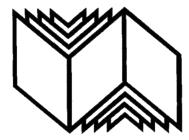 «Ставропольская централизованная библиотечная система»Методико-библиографический отделЛитературные юбилеи 2020 года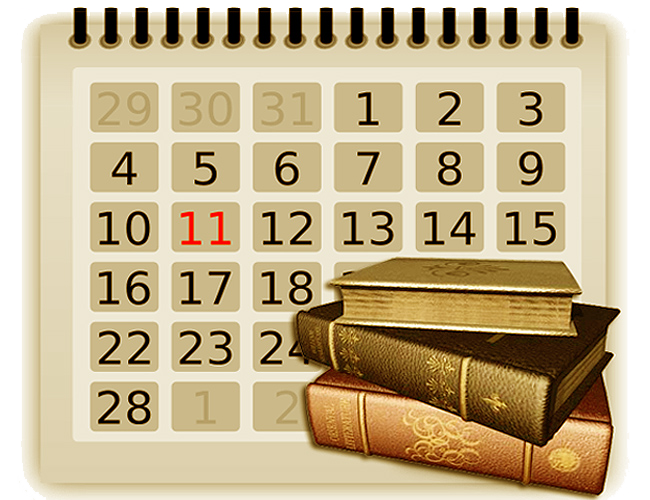 Рекомендательный список литературы в помощь планированиюСтаврополь2019ББК 91.9:83.3(2=411.2)Л 64Составитель Н. С. Пронюк, редактор МБОРедакция Е. В. Сизова, гл. библиограф МБОЛитературные юбилеи 2020 года : рекомендательный список литературы в помощь планированию / МБУК СЦБС ; методико-библиографический отдел ; сост. Н. С. Пронюк. – Ставрополь, 2019. – 38 с.Ответственный за выпуск Т. П. Гуляко, директор МБУК СЦБСЯнварь15 января – 225 лет со дня рожденияГрибоедов Александр Сергеевич(1795–1829) БиблиографияАлпатова, Т. «Магия слова» в художественном мире «Горя от ума» А. С. Грибоедова / Т. Алпатова // Лит. в шк. – 2004. – № 8. – С. 2–7 ; № 10. – С. 2–7.Берже, А. Смерть А. С. Грибоедова : [ст. из журнала «Русская старина», 1872, № 8] / А. Берже // Юность. – 1996. – № 11. – С. 70–77.Бестужева-Лада, С. След на руке : [А. С. Грибоедов] / С. Бестужева-Лада // Смена. – 2010. – № 8. – С. 90–93.Вишневская, Е. Э. А. С. Грибоедов и В. Ф. Одоевский в пушкинскую эпоху / Е. Э. Вишневская // Библиотеков. – 2015. – № 2. – С. 60–69.Влащенко, В. Сны в произведениях Грибоедова и Пушкина («Горе от ума» и «Метель») : [статья] / В. Влащенко // Лит. в школе. – 2007. – № 9. – С. 2–7.Домичев, С. Он ненавидел слово «раб» : [о привлечении А. С. Грибоедова к следствию по делу декабристов (1825–1826 гг.)] / С. Домичев // Звезда. – 1975. – № 12. – С. 71–87.Киреев, Р. Грибоедов: «Всё на нее глядел, задумался, сердце забилось…» / Р. Киреев // Наука и религия. – 2003. – № 10. – С. 22–25.Колесникова, С. А. Творчество А. С. Грибоедова как объект библиографирования / С. А. Колесникова // Библиогр. – 2009. – № 5. – С. 67–71.Павлова, Л. Цензура и читатель: сравнение текстов комедии А. С. Грибоедова «Горе от ума» : [рукописного списка 1832 года, первого печатного издания 1833 года и академического издания Н. К. Пиксанова 1962 года] / Л. Павлова // Новая б-ка. – 2007. – № 11. – С. 18–19.Парсамян, В. Преданный защитник армянского народа : [биография А. С. Грибоедова] / В. Парсамян // Наука и жизнь. – 1979. – № 1. – С. 37–39.Радомская, Т. Книга в жизни и творчестве А. С. Грибоедова / Т. Радомская // Библиотеков. – 2006. – № 6. – С. 50–55.Россинская, С. В. Неизвестные страницы жизни Александра Грибоедова : опыт литературоведческого расследования : [к 215-летию со дня рождения поэта] / С. В. Россинская // Новая б-ка. – 2010. – № 2. – С. 7–21.Симонова, И. В. Родо-жанровое своеобразие комедии А. С. Грибоедова «Горе от ума» / И. В. Симонова // Лит. в шк. – 2016. – № 12. – С. 14–15.Смородкин, С. Александр Грибоедов: жизнь после смерти / С. Смородкин // Смена. – 2002. – № 3. – С. 16–28.Федоров, Н. Управление гневом : [о после и поэте Александре Грибоедове] / Н. Федоров // Вокруг света. – 2019. – № 2. – С. 102–107.Эпштейн, А. Путешествие из Тифлиса в Тавриз : Александр Грибоедов и Нина Чавчавадзе : [история любви] / А. Эпштейн // Отечество. – 2010. – № 1. – С. 3–6.СценарииГапоненко, П. Урок-спор по комедии А. С. Грибоедова «Горе от ума». IX класс / П. Гапоненко // Лит. в шк. – 2007. – № 9. – С. 27–30.Горе от ума : [по комедии А. С. Грибоедова] // Макарова, Б. А. Литературные сценарии. – М., 2008. – С. 38–47.Никитин, О. «Горе от ума» А. Грибоедова: комментарий : [методический материал] / О. Никитин // Лит. в шк. – 2005. – № 11. – С. 44–45.Репетиция : [пьеса в двух действиях для старшеклассников по мотивам комедии А. С. Грибоедова «Горе от ума»] // Сценарии и репертуар. – 2009. – № 3. – С. 44–72.Урусова, И. «Ум и дела твои бессмертны в памяти русской…» : [план-проспект выставки, посвященной А. С. Грибоедову] / И. Урусова // Б-ка. – 2002. – № 12. – С. 66–67.15 января – 95 лет со дня рожденияНосов Евгений Иванович(1925–2002) БиблиографияАгеев, Б. Человек уходит… : [мотив конца Света в повести Евгения Носова «Усвятские шлемоносцы»] / Б. Агеев // Наш современник. – 2002. – № 5. – С. 224–235.Арлашкина, Т. Ф. «Не родись красивым…» : урок внеклассного чтения по рассказу Евгения Носова «Тёпа». VI класс / Т. Ф. Арлашкина // Уроки лит. : прил. к журн. «Лит. в шк.». – 2011. – № 1. – С. 14–15.Бойкова, М. Е. «Не дать душе зазябнуть…» : [рассказы Е. И. Носова «Алюминиевое солнце» и «Яблочный спас»] / М. Е. Бойкова // Лит. в шк. – 2011. – № 3. – С. 20–23.Брагинская, Н. Цена предательства и дружбы : рассказ Е. И. Носова «Трудный хлеб». V класс / Н. Брагинская // Уроки лит. : прил. к журн. «Лит. в шк.». – 2008– № 11. – С. 11–12.Валеева, Т. Опыт прочтения рассказа Е. И. Носова «Яблочный спас» / Т. Валеева // Уроки лит. : прил. к журн. «Лит. в шк.». – 2008. – № 11. – С. 7–10.Вшивкова, Н. Л. «Осердеченный свет слова о Родине» : по миниатюре Е. Носова «Травный ветер». IX класс / Н. Л. Вшивкова // Лит. в шк. – 2010. – № 4. – С. 33–36.Друг, Т. Г. Памятник белому гусю : [урок в V кл. по рассказу Е. Носова «Белый гусь»] / Т. Г. Друг // Лит. в шк. – 2007. – № 5. – С. 45–47.Енишерлов, В. Мастер и труженик : [к 60-летию со дня рождения писателя Е. И. Носова] / В. Енишерлов // Огонек. – 1985. – № 6. – С. 26.Кильдишева, И. «Покормите птиц!» : [урок по рассказу Е. И. Носова «Как патефон петуха от смерти спас». V класс] / И. Кильдишева // Лит. в шк. – 2008. – № 11. – С. 46–47.Конорев, Л. «Все пройдет, а книга останется…» : [из воспоминаний о Е. Носове] / Л. Конорев // Наш современник. – 2007. – № 6. – С. 240–246.Конорев, Л. «Зову к святому и каторжному труду…» : [из воспоминаний о Е. Носове] / Л. Конорев // Наш современник. – 2004. – № 1. – С. 278–285.Курбатов, В. «Роман» о счастливой России : [о книге Е. И. Носова «Журавлиный клин»] / В. Курбатов // Москва. – 2002. – № 11. – С. 173–182.Молчанова, С. В. Окрыленные прозой : [образ птицы в прозе Евгения Носова для детей и юношества] / С. В. Молчанова // Лит. – 2011. – № 12. – С. 12–17.Молчанова, С. В. Слово «таинство» и таинство слова / С. В. Молчанова // Лит. в шк. – 2015. – № 4. – С. 19–21.Музиянова, Л. Мастерская : [о рассказе Е. Носова «Кукла»] / Л. Музиянова // Лит. в шк. – 2005. – № 10. – С. 39–42.Свининников, В. М. Война, прошедшая через сердце : [к 90-летию со дня рождения писателя Е. И. Носова] / В. М. Свининникова // Лит. в шк. – 2015. – № 8. – С. 2–7.Снежневская, М. А. Связь поколений : [«В чистом поле за проселком» в 11 классе] / М. А. Снежневская // Лит. в шк. – 1990. – № 2. – С. 107–111.Тесленко, Н. «Душа малостью живет…» : [анализ рассказа Е. И. Носова «Яблочный спас»] / Н. Тесленко // Уроки лит. – 2006. – № 5. – С. 14–16.Цветова, Н. С. «Вечная Русь» в повести Е. И. Носова «Усвятские шлемоносцы» : [в статье исслед-ся устройство «крестьянской Атлантиды», которая изображена в повести Е. И. Носова] / Н. С. Цветова // Лит. в шк. – 2010. – № 4. – С. 19–23.Щербаков, С. И расцветают маки : [о прозе Евгения Ивановича Носова] / С. Щербаков // Лит. в шк. – 2009. – № 10. – С. 18–23.29 января – 160 лет со дня рожденияЧехов Антон Павлович(1860–1904)БиблиографияАлександров, А. Побег на Сахалин : [о жизни писателя А. П. Чехова] / А. Александров // Караван. – 2009. – № 8. – С. 182–191.Алипова, Е. Когда устает Целитель… : [к 150-летию А. П. Чехова] / Е. Алипова // Отчество. – 2010. – № 1. – С. 16–19.Афанасьев, Э. С. «Как приятно добрым быть!» : добро в мире Чехова / Э. С. Афанасьев // Лит. в шк. – 2014. – № 1. – С. 13–19.Афанасьев, Э. С. «На праздник незваная гостья» : красота в мире Чехова / Э. С. Афанасьева // Лит. в шк. – 2013. – № 10. – С. 11–17.Афанасьев, Э. Творчество А. П. Чехова : реабилитация повседневности / Э. Афанасьев // Лит. в шк. – 2007. – № 3. – С. 6–8.Афанасьев, Э. С. Человек и его роли в творчестве А. П. Чехова / Э. С. Афанасьев // Лит. в шк. – 2010. – № 3. – С. 2–7.Аширова, Э. А в другом доме Чехов спасался от популярности… / Э. Аширова // Родина. – 2019. – № 4. – С. 55.Бавин, С. П. Безнадежный вздох сострадания : [рекомендательно-библиографический аннотированный указатель «Произведения Чехова в панораме мнений»] / С. П. Бавин // Мир библиогр. – 2010. – № 1. – С. 33–50.Бороздунова, Л. Непрерывная связь времен : [урок в VIII кл. : рассказ А. П. Чехова «Студент»] / Л. Бороздунова // Лит. в шк. – 2007. – № 3. – С. 34–37.Валагин, А. Звук лопнувшей струны : [анализ пьесы «Вишневый сад»] / А. Валагин // Уроки лит. – 2006. – № 8. – С. 1–5.Галимуллин, А. Д. Поэтика переводов пьес А. П. Чехова на татарский язык / А. Д. Галимуллин // Лит. в шк. – 2016. – № 10. – С. 12–15.Головачева, А. Г. Время и времена в «Вишневом саде» : [некоторые культурные аналогии] / А. Г. Головачева // Лит. в шк. – 2015. – № 3. – С. 8–10.Головачева, А. Г. «Дом Антона Павловича…» : [Белая дача А. П. Чехова в Ялте] / А. Г. Головачева // Уроки лит. : прил. к журн. «Литература в школе». – 2010. – № 3. – С. 1–5.Головачева, А. Г. Еще раз о «Девушках, уходящих в революцию» : [рассказ А. П. Чехова «Невеста»] / А. Г. Головачева // Лит. в шк. – 2004. – № 7. – С. 13–17.Головачева, А. Г. Крым в жизни и творчестве А. П. Чехова / А. Г. Головачева // Лит. в шк. – 2010. – № 3. – С. 11–17.Грачева, И. В. «Будем вместе читать…» : [один из лейтмотивов пьесы А. П. Чехова «Вишневый сад»] / И. В. Грачева // Лит. в шк. – 2015. – № 4. – С. 11–15.Гриценко, З. А. П. Чехов. На пути к пониманию детства / З. Гриценко // Дошк. воспитание. – 2009. – № 1. – С. 50–55.Иванова, Н. О Чехове и дамской моде : [эпоха и образы] / Н. Иванова // Нева. – 2010. – № 1. – С. 193–203.Иванова, Я. Н. А. П. Чехов. «Дом с мезонином». Анализ рассказа / Я. Н. Иванова, М. А. Степанчикова // Лит. в шк. – 2014. – № 5. – С. 27–29.Капустин, Д. Антон Чехов : и снова Ницца, а вместо Африки – Италия (1900–1901) / Д. Капустин // Нева. – 2019. – № 4. – С. 156–169.Карасик, Л. Красота спасет мир. Размышляя над «Вишневым садом» А. П. Чехова / Л. Карасик // Лит. в шк. – 2004. – № 7. – С. 28–29.Карпенко, И. В. Организация учебной экскурсии : [Чеховское Мелихово. VI класс] / И. В. Карпенко // Лит. в шк. – 2009. – № 11. – С. 40–41.Карпова, Н. Л. Текст и контекст человеческой жизни : [о творчестве А. П. Чехова и воспоминаниях о нем современников] / Н. Л. Карпова // Шк. б-ка. – 2015. – № 5–6. – С. 63–67.Косолапова, Т. К. «Жить красиво!» : по письмам А. П. Чехова. Публичный урок чтения / Т. К. Косолапова // Уроки лит. : прил. к журн. «Литература в школе». – 2016. – № 5. – С. 5–12.Кузнецова, Л. О рассказе А. П. Чехова «Анна на шее» / О. Кузнецова // Лит. в шк. – 2007. – № 3. – С. 46–47.Лишаев, С. Дух, душа и «душечка» : [форма и материя по рассказу А. П. Чехова «Душечка»] / С. Лишаев // Нева. – 2010. – № 6. – С. 164–177.Лишаев, С. Отрешенность и вовлеченность : «Дядя Ваня» и «клетка со скворцом» : [Чехову – 150 лет] / С. Лишаев // Нева. – 2010. – № 9. – С. 136–153.Локалов, А. Чехов. Переполох : [о ялтинском доме-музее писателя А. П. Чехова] / А. Локалов // Родина. – 2019. – № 4. – С. 53–54.Мосунова, Л. Рисование словесных картин как способ смыслового чтения художественного текста : [урок в 10 классе по рассказу А. П. Чехова «Супруга»] / Л. Мосунова // Лит. в шк. – 2007. – № 3. – С. 28–31.Соловьев, О. С. Формирование представления о комическом : на материале рассказа А. П. Чехова «Смерть чиновника» : [VII класс] / О. С. Соловьев // Лит. в шк. – 2010. – № 6. – С. 36–38.Старикова, В. А. А. П. Чехов в стихотворении И. А. Бунина «Художник» / В. А. Старикова // Лит. – 2015. – № 6. – С. 2–4.Францова, Н. Имя и сущность : именины как сюжетообразующий компонент чеховского текста : [Чехову – 150 лет] / Н. Францова // Нева. – 2010. – № 1. – С. 187–192.Шмитько, С. Антон Павлович сердится : [что писал 126 лет назад о бегунах А. П. Чехов] / С. Шмитько // ФиС. – 2010. – № 1. – С. 30.Щербаков, А. Ехал Чехов по Сибири : [об А. П. Чехове и его путешествии по Сибири] / А. Щербаков // Российская Федерация. – 2008. – № 4. – С. 62–64.СценарииАльни, И. Л. О новелле А. П. Чехова «Архиерей» : [методический материал] / И. Л. Альни // Лит. в шк. – 2004. – № 7. – С. 9–12.Грачева, И. Человек и природа в пьесе А. П. Чехова «Вишневый сад» : [методический материал] / И. Грачева // Лит. в шк. – 2005. – № 10. – С. 18–21.Грачева, И. В. Пьеса А. П. Чехова «Вишневый сад» и русская живопись : [методический материал] / И. В. Грачева // Лит. в шк. – 2000. – № 2. – С. 26–33.Грачева, И. В. Символика имен в рассказе А. П. Чехова «Невеста» и в пьесе «Вишневый сад» : [методический материал] / И. В. Грачева // Лит. в шк. – 2004. – № 7. – С. 18–20.Зальгин, С. Мой поэт : [методический материал к 140-летию со дня рождения А. П. Чехова] / С. Зальгин // Лит. в школе. – 2000. – № 1. – С. 18–27.Казьмина, Н. «Вся Россия – наш сад» : [литературно-музыкальная композиция] / Н. Казьмина // Уроки лит. – 2006. – № 8. – С. 5–8.Лаврова, В. «Печальным юмором серьезный Чехов» : [литературный калейдоскоп для старшеклассников] / В. Лаврова // Сценарии и репертуар. – 2010. – № 9. – С. 2–17.Латкина, В. От чеховских верст до наших дней : [лит.-муз. композиция] / В. Латкина // Хроники краеведа. – 2008. – № 3. – С. 75–79.Минеева, О. С. Пейзаж в рассказе А. П. Чехова «Попрыгунья» : [методический материал] / О. С. Минеева // Лит. в шк. – 2000. – № 1. – С. 86–88.Неволина, И. Пестрые рассказы / И. Л. Неволина // Читаем, учимся, играем. – 2007. – № 8. – С. 75–76.Понидилок, Т. Счастливые минуты в жизни А. П. Чехова : [методический материал] / Т. Понидилок // Уроки лит : прил. к журн. «Лит. в шк.». – 2006. – № 8. – С. 9–11.Прокурова, Н. С. А. П. Чехов и Л. А. Авилов : [методический материал] / Н. С. Прокурова // Лит. в шк. – 2004. – № 7. – С. 23–27.Скатов, Н. «Нужен Чехов…» : [методический материал об А. П. Чехове] / Н. Скатов // Лит. в шк. – 2004. – № 7. – С. 2–5.Спиридонова, В. В. Ванька : [драматическая версия по рассказам А. П. Чехова «Ванька» и «Мальчики» с прологом и в двух действиях] / В. В. Спиридонова // Сценарии и репертуар. – 2004. – № 11. – С. 2–33.Спиридонова, В. В. Каштанка : [сценарий по одноименному рассказу А. П. Чехова в 17-ти картинках] / В. В. Спиридонова // Сценарии и репертуар. – 2004. – № 11. – С. 34–54.Спиридонова, В. В. Семейство Докукиных : [драматическая версия по ранним рассказам А. П. Чехова в четырех действиях] / В. В. Спиридонова // Сценарии и репертуар. – 2004. – № 11. – С. 55–90.Чернов, Ф. К. Рассказ А. П. Чехова «Ионыч» : [методический материал] / Ф. К. Чернов // Лит. в шк. – 2000. – № 2. – С. 88–90.Чикинова, Л. В. Грезы любви : [лит.-муз. композиция о взаимоотношениях А. П. Чехова и Л. С. Мизиновой для уч-ся старшего школьного возраста] / Л. В. Чикинова // Шк. б-ка. – 2010. – № 9–10. – С. 116–121.Шах–Азизова, Т. Год Чехова : [методический материал] / Т. Шах–Азизова // Клуб. – 2004. – № 2. – С. 24.Шевляков, А. Дама с собачкой : [сценическая композиция в 4-х частях по одноименному рассказу] / А. Шевляков // Клуб. – 2004. – № 2. – С. 25–27.Февраль18 февраля – 120 лет со дня рожденияУспенский Лев Васильевич(1900–1978)БиблиографияЛюбин, О. У микрофона – Лев Успенский : [о выступлениях писателя с воспоминаниями по Ленинградскому радио] / О. Любин // Звезда. – 1986. – № 1. – С. 177–188.10 февраля – 130 лет со дня рожденияПастернак Борис Леонидович(1890–1960) БиблиографияАбуашвили, А.Пастернак и Грузия / А. Абуашвили // Вопросы лит. – 1998. – № 1. – С. 336–346.Басинский, П. Я понял жизни цель и чту… : [120 лет назад родился Борис Пастернак] / П. Басинский // Рос. газ. – 2010. – № 27. – С. 9.Бахтина, Е. Анализ стихотворения Бориса Пастернака «Зимняя ночь» / Е. Бахтина // Лит. – 1999. – № 39. – С. 13.Боков, В. Собеседник рощ : [из воспоминаний о Б. Пастернаке] / В. Боков // Юность. – 1989. – № 11. – С. 94–95.Ваншенкин, К. Как исключали Пастернака / К. Ваншенкин // Вопросы лит. – 1990. – № 2. – С. 157–166.Дубшан, Л. С. Близнец Демона : [о стихотворении Б. Пастернака «Памяти Демона»] / Л. С. Дубшан // Звезда. – 2000. – № 9. – С. 177–182.Евтушенко, Е. О премии Борису Пастернаку : [письмо в редакцию] / Е. Евтушенко // Новое время. – 1988. – № 1. – С. 43.Иванова, Н. Квартирный вопрос : [страницы жизни Б. Пастернака и О. Мандельштама] / Н. Иванова // Знамя. – 1995. – № 10. – С. 200–210.Иванова, Н. «Собеседник рощ» и вождь : к вопросу об одной рифме : [о творчестве Б. Пастернака] / Н. Иванова // Знамя. – 2001. – № 10. – С. 186–200.Каплан, И. Жемчужины поэзии Б. Пастернака «Гамлет» и «Свидание» / И. Каплан // Лит. – 2000. – № 21. – С. 14.Короткова, М. Природа и человек. Мир поэзии Б. Пастернака. Стихотворение «Ландыши», «Сирень», «Любка». VIII класс / М. Короткова // Уроки лит. : прил. к журн. «Лит. в шк.». – 2008. – № 8. – С. 12–14.Крашенинникова, Е. Крупицы о Пастернаке / Е. Крашенинникова // Новый мир. – 1997. – № 1. – С. 204–213.Кузнецова, М. М. Так начинают жить стихом : [филологический этюд 100 лет со дня рождения Б. Пастернака] / М. М. Кузнецова // Библиотекарь. – 1990. – № 2. – С. 56.Пастернак, Б. Григорию Александровичу Санникову : [письма Бориса Пастернака] / Б. Пастернак // Наше наследие. – 2008. – № 86. – С. 42–43.СценарииПетрова, С. В. В соответствии с завещанием… : [материал для подготовки сообщения о А. Б. Нобеле, И. А. Бунине, Б. Пастернаке, М. Шолохове, А. Солженицыне, И. Бродском] / С. В. Петрова // Читаем, учимся, играем. – 2003. – № 8. – С. 46–59.Давыдова, М. И вся земля была его наследством : [сценарий литературного вечера памяти Б. Пастернака] / М. Давыдова // Сценарии и репертуар. – 2004. – № 5. – С. 67–76.Страшнок, С. «Явленная тайна» : [метод. материал к урокам по творчеству Б. Пастернака] / С. Страшнок // Лит. в шк. – 2000. – № 1. – С. 80–84.14 февраля – 165 лет со дня рожденияГаршин Всеволод Михайлович(1855–1888)БиблиографияПеречитывая Гаршина // Топер, П. Ради жизни на земле. О военной теме в литературе. – М. :Сов. писатель, 1971. – С. 12–50.Федякин, С. Всеволод Михайлович Гаршин (1855–1888) / С. Федякин // У книжной полки. – 2006. – № 4. – С. 93–95. – (Лекция).Харитонова, О. Н. Аллегорическая сказка В. М. Гаршина «Attalea princeps» : V класс / О. Н. Харитонова // Лит. в шк. – 2011. – № 2. – С. 34–39.Чепурная, О. Н. «Что такое настоящий подвиг?» : [урок внеклассного чтения по рассказу В. М. Гаршина «Сигнал»] / О. Н. Чепурная // Лит. в шк. – 2006. – № 7. – С. 30–35.29 февраля – 100 лет со дня рожденияАбрамов Федор Александрович(1920–1983)БиблиографияАбрамов Ф. А. Писательство – это честный разговор о жизни : беседа с писателем Ф. Абрамовым / Ф. Абрамов ; записал Г. Амбернади] // Молодой коммунист. – 1976. – № 3. – С. 94–98.Абрамова, Г. «Мой дом – твой дом» : [к 80-летию Ф. Абрамова] / Г. Абрамова // Москва. – 2000. – № 2. – С. 114–116.Ажгихина, Н. Правдоустраитель : [памяти писателя Ф. Абрамова] / Н. Ажгихина // Огонек. – 1991. – № 42. – С. 21–22.Горышин, Г. А. Перевезите за реку… : [к 70-летию со дня рождения писателя Ф. А. Абрамова] / Г. Горышин // Звезда. – 1990. – № 3. – С. 184–191.Дедков, И. О творчестве Федора Абрамова / И. Дедков // Вопросы лит. – 1982. – № 7. – С. 37–65.Абрамов, Ф. «Чем живем – кормимся» : [к 70-летию со дня рождения писателя Ф. Абрамова] / Л. Егоршилов // Библиотекарь. – 1990. – № 3. – С. 68–70.Золотусский, И. Альтернатива Абрамова : [нравственные основы прозы Ф. Абрамова] / И. Золотусский // Знамя. – 1986. – Кн. 8. – С. 222–231.Золотусский, И. Тропа Абрамова : [к творческой биографии писателя Ф. Абрамова, 1920–1983] / И. Золотусский // Смена. – 1995. – № 11. – С. 40–53.Золотусский, И. Чистое слово : [заметки о творчестве Ф. Абрамова] / И. Золотусский // Октябрь. – 1986. – № 5. – С. 194–200.Крутикова-Абрамова, Л. «Жить честно и помогать ближним…» : [из воспоминаний о Ф. Абрамове] / Л. Крутикова-Абрамова // Звезда. – 1989. – № 5. – С. 139–148.Крутикова-Абрамова, Л. Свет совести : [к 80-летию со дня рождения Ф. Абрамова] / Л. Крутикова-Абрамова // Москва. – 2000. – № 2. – С. 162–168.Ларин, О. Помните, у Абрамова… : [о творчестве Ф. А. Абрамова] / О. Ларин // Новый мир. – 2000. – № 2. – С. 152–169.Мельников, Ф. Рождение первого романа : [к 80-летию Ф. Абрамова] / Ф. Мельников // Москва. – 2000. – № 2. – С. 169–174.Михайлов, А. Пронзительно выраженная любовь : Ф. Абрамову – 60 лет / А. Михайлов // Октябрь. – 1980. – № 2. – С. 207–210.Морозов, Г. Абрамовский узор : [к 90-летию со дня рождения Ф. Абрамова] / Г. Морозов // Наш современник. – 2010. – № 2. – С. 120–123.Недзвецкий, В. А. Война и мир в Пекашине : [«Братья и сестры» Ф. Абрамова] / В. А. Недзвецкий // Лит. в шк. – 2000. – № 1. – С. 53–65.Романова, Р. У истоков таланта : [к творческой биографии Ф. Абрамова] / Р. Романова // Семья и шк. – 1989. – № 7. – С. 41–43.Скворцов, В. В. К. И. Абрамов : [к 70-летию со дня рождения] / В. В. Скворцов // Сов. Библиотеков. – 1990. – № 6. – С. 57–58.Сокольникова, Г. В. Ф. А. Абрамов в воспоминаниях одноклассников и друзей / Г. В. Сокольникова // Уроки лит. : прил. к журн. «Лит. в шк.». – 2010. – № 9. – С. 12–15.Соловей, Т. Г. «Ты навсегда в ответе за тех, кого приручил» : [анализ рассказа Ф. Абрамова «О чем плачут лошади». VII класс] / Т. Г. Соловей // Лит. в шк. – 2018. – № 12. – С. 29–32.Стаднюк, И. Прощальный поклон : [памяти Ф. А. Абрамова. 1920–1983] / И. Стаднюк // Огонек. – 1983. – № 21. – С. 29.Щукина, С. Ф. Федор Абрамович на Ярославской земле / С. Ф. Щукина // Лит. в шк. – 2017. – № 3. – С. 29–30.СценарииДанилина, Т. М. «Поездка в прошлое» Ф. Абрамова : [методический материал] / Т. М. Данилина // Лит. в шк. – 2000. – № 1. – С. 84–86.Крутикова-Абрамова Л. В. Ищите праведный путь : [методический материал к 80-летию со дня рождения Ф. Абрамова] / Л. В. Крутикова-Абрамова // Лит. в шк. – 2000. – № 2. – С. 41–53.Новожилова, Н. Л. Человек и природа в творчестве Ф. А. Абрамова : библиотечное занятие на материале рассказов и повести «Пелагея» : [для уч-ся старших классов] / Н. Л. Новожилова // Шк. б-ка. – 2012. – № 4–5. – С. 107–113.Март2 марта – 220 лет со дня рожденияБаратынский Евгений Абрамович(1800–1844)БиблиографияБасманов, А. И скромный дом в садовой чаще… : [по памятным местам, связанным с именем поэта Е. Баратынского] / А. Басманов // Огонек. – 1979. – № 6. – С. 28–29.Евгений Абрамович Баратынский (1800–1844) // У книжной полки. – 2004. – № 1. – С. 81–83.Летопись жизни и творчества Е. А. Боратынского 1800–1844 / сост. А. М. Песков. – М. : Новое лит. обозрение, 1998. – С. 496. – Рец. : Руднева Е. «И смерть, и жизнь, и правда без покрова…» // Новый мир. – 1998. – № 8. – С. 234–236 ; Шульпяков, Г. Евгений Боратынский, человек судьбы // Знамя. – 1998. – № 7. – С. 228–231.Никитин, Г. «Своих трудов благословенный плод» : к 200-летию со дня рождения Е. Баратынского / Г. Никитин // Б-ка. – 2000. – № 2. – С. 79–82.Россинская, С. В. Евгений Боратынский: в погоне за счастьем : [к 210-летию со дня рождения поэта] / С. В. Россинская // Новая б-ка. – 2010. – № 9. – С. 8–15.Парфёнова, Р. А. Элегии Е. А. Боратынского и А. С. Пушкина / Р. А. Парфёнова // Лит. в шк. – 2011. – № 3. – С. 14–18.Рудакова, С. Мир звуков и тишины : [о поэзии Е. Баратынского] / С. Рудакова // Лит. – 1998. – № 43. – С. 2–3.СценарииКесарева, Н. Г. «Я мыслю, чувствую» : для духа нет оков : [литературный салон для старшеклассников] / Н. Г. Кесарева // Читаем, учимся, играем. – 2000. – № 1. – С. 85–89.Гапоненко, П. Муза Евгения Баратынского : [очерк по творчеству поэта] / П. Гапоненко // Лит. в школе. – 1996. – № 2. – С. 86–89.8 марта – 100 лет со дня рожденияСтаднюк Иван Фотиевич(1920–1994)БиблиографияБорзунов, С. Писатель переднего края : [к 60-летию И. Ф. Стаднюка] / С. Борзунов // Москва. – 1980. – № 3. – С. 207–210.Леонов, Б. Писатель и война : [к 60-летию со дня рождения И. Ф. Стаднюка] / Б. Леонов // Молодая гвардия. – 1980. – № 3. – С. 295–306.Леонов, Б. Следуя правде истории : [о третьей книге романа И. Стаднюка «Война»] / Б. Леонов // Знамя. – 1980. – Кн. 11. – С. 238–243.Овчаренко, А. Книги для народа : [о прозе И. Стаднюка] / А. Овчаренко // Молодая гвардия. – 1987. – № 7. – С. 248–262.Подзорова, Н. Плуг, меч и лира : [И. Стаднюку – 60 лет] / Н. Подзорова // Октябрь. – 1980. – № 3. – С. 213–214.Стаднюк, И. Ф. Люди и война : беседа с писателем И. Ф. Стаднюком / И. Ф. Стаднюк ; записал Ф. Медведев // Огонек. – 1980. – № 11. – С. 28.Стаднюк, И. Ф. Правда, закаленная в боях : беседа с писателем И. Ф. Стаднюком / И. Ф. Стаднюк ; записал В. Коновалов // Библиотекарь. – 1988. – № 8. – С. 36–38.Апрель3 апреля – 100 лет со дня рожденияНагибин Юрий Маркович(1920–1994)БиблиографияНагибин, Ю. Драгоценный груз : беседа с писателем Ю. Нагибиным / Ю. Нагибин ; зап. О. Спирина // Семья и шк. – 1984. – № 7. – С. 32–34 ; № 8. – С. 35–37.Пахтусова, В. Н. Творчество, соединяющее века : [о рассказах «Живые мощи» И. С. Тургенева и «Последняя охота» Ю. М. Нагибина] / В. Н. Пахтусова // Лит. в шк. – 2017. – № 1. – С. 10–12.Сахаров, В. Простор мечты : [проза Ю. Нагибина] / В. Сахаров // Октябрь. – 1979. – № 12. – С. 195–197.Сергеев, Е. О человеке – для человека : [заметки о прозе Ю. Нагибина] / Е. Сергеев // Знамя. – 1982. – Кн. 3. – С. 225–232.Уханов, И. Прощание с Нагибиным : [заметки о позднем периоде творчества и взглядов писателя] / И. Уханов // Молодая гвардия. – 1994. – № 11. – С. 188–216.Фоменко, Л. Побеждает художник : [о творчестве Юрия Нагибина] / Л. Фоменко // Знамя. – 1973. – № 9. – С. 221.29 марта (10 апреля) – 125 лет со дня рожденияРождественский Всеволод Александрович(1895–1977)БиблиографияАзаров, В. Наука счастья : [к 90-летию со дня рождения В. Рождественского (1895–1977)] / В. Азаров // Звезда. – 1985. – № 4. – С. 177–183.Дитц, В. Памятные беседы : [из воспоминаний о поэте В. А. Рождественском] / В. Дитц // Звезда. – 1985. – № 4. – С. 184–190.Холопов, Г. Всеволод Рождественский : памяти поэта (1895–1977) / Г. Холопов // Звезда. – 1978. – № 1. – С. 160–168.Май16 мая – 110 лет со дня рожденияБерггольц Ольга Федоровна(1910–1975) БиблиографияАрьев, А. Лицом к Ленинграду : [к 75-летию со дня рождения О. Ф. Берггольц (1910–1975)] / А. Арьев // Звезда. – 1985. – № 5. – С. 184–189.Банк, Н. «Запоминай все это…» : [из воспоминаний о О. Ф. Берггольц] / Н. Банк // Звезда. – 1978. – № 2. – С. 183–199.Берггольц, О. Ф. Избранные произведения. – Л. : Сов. писатель, 1983. – С. 607. – Рец.: Левин, Л. На много лет вперед… // Новый мир. – 1984. – № 12. – С. 237–241.Биневич, Е. Рождены в Ленинграде : [о творчестве Ольги Берггольц, как прозаика и драматурга] / Е. Биневич // Нева. – 2003. – № 5. – С. 188–196.Гранцева, Н. Антикассандра : [Ольга Берггольц] / Н. Гранцева // Нева. – 2010. – № 10. – С. 173–179.Дудин, М. А. Голос : [рассказ об Ольге Федоровне Берггольц] / М. А. Дудин // Берегиня дома твоего. – 2003. – № 5. – С. 16–21.Кураев, М. Берггольц и первороссияне : [к 100-летию со дня рождения О. Берггольц] / М. Кураев // Нева. – 2010. – № 5. – С. 207.Левин, Л. Жестокий расцвет : [воспоминания об О. Берггольц] / Л. Левин // Новый мир. – 1979. – № 4 – С. 170–191.Павловский, А. «Так верила, так пела…» : [о жизни и творчестве поэтессы О. Ф. Берггольц] / А. Павловский // Звезда. – 1988. – № 5. – С. 187–198.Ступина, Н. А. «Голос, взывающий к жизни» / Н. А. Ступина // Лит. в шк. – 2015. – № 4. – С. 15–19.Фоняков, И. Испытания на разрыв : [к 90-летию Ольги Берггольц] / И. Фоняков // Новый мир. – 2000. – № 5. – С. 231–238.Хренков, Д. Здравствуйте, Ольга! : [страницы жизни и творчества О. Ф Берггольц] / Д. Хренков // Нева. – 1977. – № 5. – С. 59–107 ; № 6. – С. 106–141.Шестинский, О. Памяти Ольги Берггольц / О. Шестинский // Огонек. – 1975. – № 49. – С. 30.Шишкина, Е. А. Литературно-поэтический вечер Ольги Берггольц / Е. Шишкина // Лит. в шк. – 2007. – № 4. – С. 45–47.СценарииДудин, М. А. Голос : [методический материал об О. Берггольц] / М. А. Дудин // Берегиня дома твоего. – 2003. – № 5. – С. 16–21.Некрасова, Н. Н. «По праву разделенного страданья…» : [сценарий литературного вечера для старшеклассников] / Н. Н. Некрасова // Читаем, учимся, играем. – 2000. – № 1. – С. 61–65.Шишкина, Е. Ольга Берггольц : [литературно-поэтический вечер] / Е. Шишкина // Лит. в шк. – 2007. – № 4.– С. 45–47.24 мая – 115 лет со дня рожденияШолохов Михаил Александрович(1905–1984)БиблиографияАбрамов, Ф. Кого ждет время. Шолохов и Солженицын : [черновые заметки к задуманной статье] / Ф. Абрамов // Нева. – 2010. – № 4. – С. 140–149.Балашова, О. Свадьба как прообраз судьбы героев в романе М. А. Шолохова «Тихий Дон» / О. Б. Балашова // Лит. в шк. – 2008. – № 11. – С. 21–23.Василенко, Е. «Навстречу смерти» : [война в романах М. Шолохова «Тихий Дон» и Л. Толстого «Война и мир»] / Е. Василенко // Лит. в шк. – 2004. – № 5. – С. 28–30.Васильев, В. Михаил Шолохов : [очерк жизни и творчества] / В. Васильев // Молодая гвардия. – 1998. – № 8. – С. 253–275.Воробьева, А. Д. Комическое в массовых сценах романа «Тихий Дон» М. А. Шолохова / А. Д. Воробьева // Лит. в шк. – 2004. – № 6. – С. 49.Воротынцева, К. Тому не бывать, чтоб нам порознь пропадать : [110 лет со дня рождения Михаила Шолохова – рассказ «Судьба человека»] / К. Воротынцева // Свой : прил. к газ. «Культура». – 2015. – Май. – С. 28–29.Вяткин, Л. М. Тайна Григория Мелехова. Был ли прототип у героя «Тихого Дона» : [завесу над тайной приподнимает историк, автор статьи] / Л. М. Вяткин // Мир библиогр. – 2014. – № 4. – С. 50–57.Дворяшин, Ю. А. Глаза как зеркало движения жизни в романах М. А. Шолохова / Ю. А. Дворяшин // Лит. в шк. – 2011. – № 1. – С. 13–17.Дворяшина, Н. Мир детства в творчестве М. А. Шолохова / Н. А. Дворяшина // Лит. в шк. – 2007. – № 12. – С. 5–8.Дворяшин, Ю. А. Почему Шолохова нужно изучать сегодня? : [статья посвящена обоснованию мотивации изучения в современной школе творчества М. А. Шолохова] / Ю. А. Дворяшин // Лит. в шк. – 2017. – № 12. – С. 12–16.Дворяшин, Ю.М. А. Шолохов в переписке с современниками : [10 писем М. А. Шолохова, письма его корреспондентов] / Ю. Дворяшин // Наш современник. – 2011. – № 5. – С. 241–254.Дворяшина, Н. А. Феномен детства в романе М. А. Шолохова «Тихий Дон» : традиции и «свой голос» / Н. А. Дворяшина // Лит. в шк. – 2016. – № 3 – С. 13–17.Дворяшин, Ю. А. М. А. Шолохов в сознании современников : к 110-летию со дня рождения писателя / Ю. А. Дворяшина // Лит. в шк. – 2015. – № 12. – С. 2–7.Еремеева, А. С. Изучение рассказа М. А. Шолохова «Судьба человека» / А. С. Еремеева // Урока лит. : прил. к журн. «Лит. в шк.». – 2014. – № 3. – С. 10–11.Жарикова, Т. Муза на фронте : [о знаменитых стихах и прозе Великой Отечественной войны : Шолохов, Лебедев-Кумач, Леонов, Твардовский, Абрамов] / Т. Жарикова // Наша молодежь. – 2015. – № 7. – С. 33–35.Игнатова, Г. И. Эпос первой мировой войны в романе М. А. Шолохова «Тихий Дон» : [XI класс] / Г. И. Игнатова // Лит. в шк. – 2012. – № 8. – С. 21–25.Карбышева, Е. Желал «освободить казачество» : [М. Шолохов «Тихий Дон»] / Е. Карбышева // Дон. – 2010. – № 4. – С. 190.Котосков, В. Молодые гости Шолохова : [к 105-летию со дня рождения М. А. Шолохова] / В. Котосков // Наш современник. – 2010. – № 5. – С. 270–273.Кузнецов, Ф. Шолохов и «Антишолохов» : [конец литературной мистификации века] / Ф. Кузнецов // Наш современник. – 2000. – № 5. – С. 268–278.Оклянский, Ю Происшествие с «тихим Доном» : [споры критиков, современников М. Шолохова о его романе «Тихий Дон»] / Ю. Оклянский // Родина. – 2010. – № 3. – С. 139–142.Осипов, В. Классик и Великая Отечественная… : [военная биография М. А. Шолохова] / В. Осипов // Наша молодежь. – 2015. – № 8. – С. 34–35.Палажченко, А. Один день в Вешенской, который хочется повторить : [рассказ о родине М. Шолохова] / А. Палажченко // Берегиня дома твоего. – 2005. – № 3. – С. 22–26.Палиевский, П. Шолохов сегодня / П. Палиевский // Лит. в шк. – 2005. – № 2. – С. 12–13.Петелин, В. О романе «Поднятая целина» М. А. Шолохова / В. В. Петелин // Лит. в шк. – 2007. – № 12. – С. 11–16.Полозова, Т. Д. Концепция детства в творчестве М. А. Шолохова / Т. Д. Полозова // Шк. б-ка. – 2011. – № 4. – С. 20–31.Попов, А. Давайте называть его Шолоховым : [рассуждения об авторском праве М. Шолохова на «Тихий Дон»] / А. Попов // Свет. – 2008. – № 2. – С. 41–45.Сатарова, Л. Г. М. А. Шолохов в годы великой Отечественной войны. Путь к рассказу «Судьба человека» : [к 60-летию со дня публикации] / Л. Г. Сатарова // Лит. в шк. – 2016. – № 5. – С. 2–4.Семанов, С. Михаил Шолохов и православие / С. Семанов // Наш современник. – 2010. – № 5. – С. 265–267.Хаврук, И. И. Образ автора в романе М. А. Шолохова «Тихий Дон» / И. И. Хаврук // Лит. в шк. – 2014. – № 5. – С. 16–20.Хаврук, И. И. Раскрытие характеров Аксиньи и Натальи в «Тихом Доне» Михаил Шолохова / И. И. Хаврук // Лит. в шк. – 2003. – № 6. – С. 27–31.Ширина, Е. А. Образ природы как ключик к осмыслению войны и мира в романе-эпопее М. А. Шолохова «Тихий Дон» / Е. А. Ширина // Лит. в шк. – 2017. – № 2. – С. 11–17.СценарииПетрова, С. В. В соответствии с завещанием… : [материал для подготовки сообщения о А. Б. Нобеле, И. А. Бунине, Б. Пастернаке, М. Шолохове, А. Солженицыне, И. Бродском] / С. В. Петрова // Читаем, учимся, играем. – 2003. –№ 8. – С. 46–59.Желтова, Н. Стихия народной песни в романе М. А. Шолохова «Тихий Дон» : [методический материал] / Н. Желтова // Лит. в шк. – 2004. – № 9. – С. 22–24.Королева, А. Т. История одного посвящения : [литературный вечер о М. А. Шолохове] / А. Т. Королева // Читаем, учимся, играем. – 2000. – № 2. – С. 52–54.Кубракова, Т. К. Певец тихого Дона : взгляд сквозь время : [вечер-портрет о М. А. Шолохове] / Т. К. Кубракова // Читаем, учимся, играем. – 2000. – № 2. – С. 43–47.Россинская, С. В. Кто был автором «Тихого Дона»? : [сценарий литературного расследования, к 105-летию со дня рождения писателя М. А. Шолохова, 70-летию со дня первой публикации романа «Тихий Дон» и 45-летию со дня присуждения автору Нобелевской премии] / С. В. Россинская // Новая б-ка. – 2010. – № 14. – С. 36–44.Тюрьморезова, С. Певец земли донской : [вечер к 100-летию М. Шолохова] / С. Тюрьморезова // Клуб. – 2005 – № 5. – С. 34–35.Чалмаев, В. А. Новеллистика Михаила Шолохова : [«Внутренние сюжеты», нравственные проблемы, поэтика] / В. А. Чалмаев // Лит. в шк. – 2003. – № 6. – С. 14–19.Чалмаев,  В. Спасение семейного гнезда – идея жизни Натальи Мелиховой : [методический материал по роману М. Шолохова «Тихий Дон»] / В. Чалмаев // Лит. в шк. – 2004. – № 9. – С. 17–20.Черепанова, Т. В. На огонек к писателю : [театрализованный вечер, посвященный М. Шолохову] / Т. В. Черепанова // Читаем, учимся, играем. – 2000. – № 2. – С. 48–51.Июнь1 июня – 100 лет со дня рожденияСамойлов Давид Самуилович(1920–1990) БиблиографияБаевский, В. Давид Самойлович снова в Таллине : [о работе международной научной конференции «Давид Самойлов и художественная культура эпохи». Таллин, апрель, 1994] / В. Баевский // Вопросы лит. – 1994. – Вып. 4. – С. 377–380.Безыменский, Л. История одного вызова : [воспоминания о Д. Самойлове] / Л. Безыменский // Вопросы лит. – 2003. – № 6. – С. 317–325.Ефремов, Г. Желтая пыль : заметки о Д. Самойлове / Г. Ефремов ; примеч. и коммент. В. И. Тумаркина // Дружба народов. – 2003. – № 10. – С. 164–186.Кузнецов, В. «Поэт не держит зла» : [о Д. Самойлове] / В. Кузнецов // Вопросы лит. – 2003. – № 6. – С. 310–316.Минаков, С. «Когда мы были на войне» : [о стихотворении Д. Самойлова, ставшем народной песней] / С. Минаков // Нева. – 2010. – № 7. – С. 168–178.Озеров, Ю. А. Время и память в поэзии Д. С. Самойлова / Ю. А. Озеров // Лит. в шк. – 2006. – № 4. – С. 7–9.Самойлов, Д. Из записей 50-х годов : [к 90-летию со дня рождения Д. Самойлова] / Д. Самойлов // Октябрь. – 2010. – № 5. – С. 141–150.Суслова, Э. Мне кажется, что я вас знал всегда… : [памяти поэта Д. Самойлова] / Э. Суслова // Октябрь. – 2010. – № 2. – С. 118–125.СценарииМургина, О. И. «Из поздней пушкинской плеяды…» : [литературно-музыкальная композиция о творчестве Д. Самойлова] / О. И. Мургина // Читаем, учимся, играем. – 2000. – № 2. – С. 59–70.Озеров, Ю. Время и память в поэзии Д. Самойлова / Ю. Озеров // Уроки лит. : прил. к журн. «Лит. в шк.». – 2006. – № 4. – С. 7–9.21 июня – 110 лет со дня рожденияТвардовский Александр Трифонович(1910–1971) БиблиографияАлександр Твардовский и его «Новый мир» : [свидетельства, подготовленные Мариной Лунд] // Знамя. – № 1. – С. 139–155.Бек, А. Встречи с Твардовским в 1940 году : [дневниковые записи] / А. Бек // Знамя. – 2001. – № 10. – С. 131.Березин, В. Крестьянская работа : [А. Твардовский] / В. Березин // Новый мир. – 2010. – № 6. – С. 172–182.Дик, И. Ключ Твардовского : [воспоминания] / И. Дик // Новый мир. – 2011. – № 12. – С. 101–110.Долматовская, Г. Твардовский и «волки» : [«Едят меня всякие серые…» – бросил главный редактор «Нового мира» чинушам в глаза] / Г. Долматовская // Родина. – 2018. – № 2. – С. 86–87.«Дорогами войны…» (А. Т. Твардовский) // Макарова, Б. А. Литературные страницы. – М., 2008. – С. 164–179.Ермолаева, Н. Л. Л. Н. Толстой и А. Т. Твардовский / Н. Л. Ермолаева // Лит. – 2010. – № 12. – С. 10–14.Ермолаева, Н. Л. О слове «брат» в поэмах А. Т. Твардовского «Василий Теркин» и «Теркин на том свете» / Н. Л. Ермолаева // Лит. в шк. – 2016. – № 6. – С. 2–5.Заветная книга : [о книге А. Твардовского «Статьи и заметки о литературе»] // Семейное чтение. – 2009. – № 2–3. – С. 44–45.Кублановский, Ю. Этюд о Твардовском : [к 90-летию со дня рождения] / Ю. Кублановский // Новый мир. – 2000. – № 6. – С. 131–135.Кузьмина, М. Поэт. Редактор. Издатель. Александру Трифоновичу Твардовскому – 100 / М. Кузьмина // Б-ка. – 2010. – № 5. – С. 21–22.Машихина, Е. Тема дома в поэме А. Твардовского «Дом у дороги» и романе Ф. Абрамова «Дом» / Е. А. Машихина // Лит. в шк. – 2008. – № 4. – С. 17–19.Минералова, И. Г. Портрет героя в поэзии Александра Твардовского о Великой Отечественной войне : [поэзия Твардовского периода Великой Отечественной войны] / И. Г. Минералова // Лит. в шк. – 2012. – № 5. – С. 9–13.«Образец человеческого и гражданского поведения» : [Александр Твардовский в литературной и общественной жизни] // Знание – сила. – 2016. – № 11. – С. 108–113.Осипов, В. Мастер-классы молодым творцам : [от А. Твардовского и Е. Евтушенко] / В. Осипов // Наша молодежь. – 2018. – № 21. – С. 46–47.Осипов, В. Твардовский – Шолохов : вражда или уважение : [заметки биографа] / В. Осипов // Дон. – 2010. – № 5–6. – С. 226–233.Парпара, А. Фронтовые поэты : [Александр Твардовский] / А. Парпара // Б-ка. – 2012. – № 3. – С. 34–36.Румянцев, А. «Нет, жизнь меня не обделила…» : [100 лет со дня рождения А. Твардовского] / А. Румянцев // Наш современник. – 2010. – № 6. – С. 266–278.Щелоков, И. «И дороги иные и приметы не те…» : [100 лет со дня рождения А. Твардовского] / И. Щелоков // Наш современник. – 2010. – № 6. – С. 279–284.СценарииЛукашин, С. Теркин в Сатке : [театрализованный концерт, посвященный взятию Берлина] / С. Лукашин // Чем развлечь гостей. – 2012. – № 2. – С. 37–39.Макарова, Б. «Я вам жить завещаю, – что я больше могу?» : [лит.-муз. композиция, посвященная Великой Отечественной войне в лирике А. Твардовского] / Б. А. Макарова // Читаем, учимся, играем. – 2005. – Вып. 4. – С. 32–37.Мальгин, А. С. «Рождение «книги про бойца» : [история создания поэмы А. Т. Твардовского «Василий Теркин»] / А. С. Мальгин // Читаем, учимся, играем. – 2004. – № 6. – С. 4–6.Некрасова, Н. Н. «Ради жизни на земле» : [литературная композиция о творчестве А. Т. Твардовского] / Н. Н. Некрасова // Читаем, учимся, играем. – 2000. – № 2. – С. 55–58.Полтавец, Е. Ю. Наша «Теркиниана» : [методический материал] / Е. Ю. Полтавец // Лит. в шк. – 2000. – № 4. – С. 67–76.Савельева, С. «Теркин – кто же он такой?» : [литературная игра по поэме А. Т. Твардовского «Василий Теркин»] / С. Савельева // Читаем, учимся, играем. – 2005. – № 10. – С. 74–78.Чернова, И. И. Лирический цикл А. Т. Твардовского «Памяти матери» : [методический материал] / И. И. Чернова // Лит. в шк. – 2000. – № 4. – С. 55–61.Щелкунова, И. «Здравия желаю!» : [сценарий конкурсной игры «У нас в гостях Василий Теркин»] / И. Щелкунова // Сценарии и репертуар. – 2012. – № 9. – С. 85–93.Июль10 июля – 115 лет со дня рожденияКассиль Лев Абрамович(1905–1970) БиблиографияВоротынцева, К. Лёля и Ося были : [110 лет со дня рождения любимого писателя советской и российское детворы Льва Кассиля] / К. Воротынцева // Свой : прил. к газ. «Культура». – 2015. – Июль–август. – С. 24–25.Прилежаева, М. Наш друг – Кассиль : к 75-летию со дня рождения писателя / М. Прилежаева // Лит. газ. – 1980. – 23 июля. – С. 6.Таратута, Е. Под флагом Швамбрии : к 80-летию со дня рождения / Е. Таратута // Лит. газ. – 1985. – 24 июля. – С. 6.Сивоконь, С. Неумирающая Швамбрия : [о творчестве Л. Кассиля] / С. Сивоконь // Семья и шк. – 1980. – № 7. – С. 44–46.СценарииНефедова, Г. В. «Друзья, вперед!..» : [театрализованный кроссворд, посвященный Л. Кассилю] / Г. В. Нефедова // Читаем, учимся, играем. – 2000. – № 3. – С. 30–33.Нефедова, Г. В. «Линия связи» : [сценарий, посвященный Л. Кассилю] / Г. В. Нефедова // Читаем, учимся, играем. – 2000. – № 3. – С. 34–37.18 июля – 95 лет со дня рожденияАнаньев Анатолий Андреевич(1925–2001)БиблиографияАнаньев, А. Напоминание старых истин : беседа с писателем А. Ананьевым / А. Ананьев ; зап. А. Хворощан // Вопросы лит. – 1980. – № 1. – С. 156–204.Бочаров, А. Глубины бытия : [заметки о прозе А. Ананьева] / А. Бочаров // Знамя. – 1985. – Кн. 7. – С. 218–224.Гейдеко, В. По законам памяти : [о прозе А. Ананьева] / В. Гейдеко // Знамя. – 1978. – Кн. 11. – С. 235–240.Осипов, Ю. Версты пережитого : [к 60-летию со дня рождения писателя А. А. Ананьева] / Ю. Осипов // Огонек. – 1985. – № 29. – С. 20–21.Август10 августа – 125 лет со дня рожденияЗощенко Михаил Михайлович(1895–1958)БиблиографияАбдуллаева, З. В маске рыжего : [о творчестве М. М. Зощенко] / З. Абдуллаева // Знание – сила. – 1995. – № 6. – С. 122–130.Гордиенко, Е. Человек с закрытым сердцем : [о жизни и творчестве писателя Михаила Зощенко] / Е. Гордиенко // Смена. – 2010. – № 9. – С. 10–15.Гранин, Д. Мимолетное явленье : [из воспоминаний о М. М. Зощенко] / Д. Гранин // Огонек. – 1988. – № 6. – С. 9–11, 29.Долгих, А. В. Зощенко-сатирик : XI класс / А. В. Долгих // Лит. в шк. – 2004. – № 12. – С. 31–32.Зубкова, М. Правда жизни : [читаем с родителями: детские рассказы М. Зощенко] / М. Зубкова // Читаем вместе. – 2007. – № 7. – С. 38.Ломова, Т. М. Четыре урока у Зощенко / Т. М. Ломова // Лит. в шк. – 2013. – № 7. – С. 19–20.Миркин, Я. Михаил Зощенко. Перед восходом : [писатель, награжденный пятью боевыми орденами, даже во тьме стремился увидеть солнце] / Я. Миркин // Родина. – 2018. – № 11. – С. 14–16.Муромский, В. «Гордое и печальное имя Зощенко…» : [писатель в зеркале критики] / В. П. Муромский // Лит. в шк. – 2008. – № 11. – С. 17–20.Томашевский, Ю. В. «Записки бывшего офицера» : [ненаписанная книга М. Зощенко] / Ю. В. Томашевский // Звезда. – 1994. – № 8. – С. 23–32.Фомин, Д. В. Издания М. М. Зощенко 1920-х гг. и их графическое оформление / Д. В. Фомин // Библиотеков. – 2017. – № 5, Т. 66. – С. 531–538.Чернов, Ф. К. Дети и война. Урок внеклассного чтения по рассказам М. Зощенко «Храбрые дети» и «Спустя три года». V класс / Ф. Чернов // Уроки лит. : прил. к журн. «Лит. в шк.». – 2016. – № 9. – С. 6–8.СценарииБразюль, Г. У жизни в лапах : [сценарий театрализованного представления по мотивам произведений Михаила Зощенко] / Г. Бразюль // Сценарии и репертуар. – 2010. – № 9. – С. 53–67.Давыдова, М. Серьезный юмор Михаила Зощенко : [инсценировка по рассказам писателя] / М. Давыдова // Сценарии и репертуар. – 2011. – № 13. – С. 71–82.Давыдова, М. Юмор Михаила Зощенко : [сценарий вечера] / М. Давыдова // Клуб. – 2004. – № 7. – С. 24–25.Разванцева, Л. В. Веселый грустный человек : [сценарий литературного урока, посвященный М. М. Зощенко] / Л. В. Разванцева // Читаем, учимся, играем. – 2004. – № 5. – С. 17–19.23 августа – 140 лет со дня рожденияГрин Александр Степанович(1880–1932)БиблиографияВ мире гриновской мечты. Материалы к читательской конференции // Романтический мир А. Грина. – М., 1980. – С. 14–34.Васюченко, И. Вести с воли : [заметки о прозе А. Грина] / И. Васюченко // Дет. лит. – 1992. – № 1. – С. 44–50.Галицких, Е. А. Грин и К. Паустовский : [диалог о поэзии] / Е. Галицких // Лит. в шк. – 2009. – № 10. – С. 4–7.Галлямова, Ю. «Алые паруса». По повести-феерии А. Грина / Ю. Галлямова // Уроки лит. : прил. к журн. «Лит. в шк.». – 2018. – № 1. – С. 7–10.Дмитракова, К. И. Рассказ А. Грина «Победитель» : мастерская творческого письма и ценностных ориентаций : [VIII–IV классы] / К. И. Дмитракова // Лит. в шк. – 2010. – № 11. – С. 38–40.Загвоздкина, Т. Е. Мотив любви в творчестве А. С. Грина : [к 135-летию со дня рождения А. С. Грина] / Т. Е. Загвоздкина // Лит. в шк. – 2015. – № 9. – С. 3–7.Звонарева, Л. Е. Тайнопись прозы Александра Грина и поиски художников-графиков – иллюстраторов Грина / Л. Е. Звонарева // Лит. в шк. – 2018. – № 1. – С. 14–19.Паустовский, К. Александр Грин из книги «Золотая роза» / К. Паустовский // Лит. в шк. – 2005. – № 10. – С. 3–4.Первова, Ю. Мог ли Грин стать террористом? : [к биографии писателя А. Грина] / Ю. Первова // Наука и жизнь. – 1992. – № 1. – С. 38–42.Полумискова, Е. А. Грин : [о жизни и творчестве писателя] / Е. Полумискова // Сияние : лит.-публ. журнал. – 2011. – № 1. – С. 13–15.Ситникова, Н. А. Урок-исследование рассказа А. С. Грина «Игрушка» : диалог автора и читателя / Н. А. Ситникова // Уроки лит. : прил. к журн. «Лит. в шк.». – 2015. – № 9. – С. 13–15.Соколова, Н. В. Мир ребенка и мир взрослых в рассказе А. С. Грина «Гнев отца». V класс / Н. В. Соколова // Лит. в шк. – 2018. – № 12. – С. 33–35.Царькова, Ю. Испытание чуда : [роман А. Грина «Блистающий мир»] / Ю. Царькова // Вопросы лит. – 2003. – № 5. – С. 303.СценарииДавыдова, М. Дивные легенды : [инсценировки по книгам Александра Грина] / М. Давыдова // Сценарии и репертуар. – 2010. – № 9. – С. 68–76.Емельянова, Г. Путешествие в удивительную страну «Гринландию» : [сценарий вечера к 120-летию А. С. Грина] / Г. Емельянова // Б-ка. – 2000. – № 7. – С. 64–67.Макарова, Б. А. Куда зовут нас «Алые паруса»? : [литературно-музыкальная композиция по творчеству А. Грина] / Б. А. Макарова // Читаем, учимся, играем. – 2005. – № 6. – С. 42–45.Удальцова, Е. Е. Алые паруса мечты : [литературная композиция, посвященная Грину] / Е. Е. Удальцова // Читаем, учимся, играем. – 2000. – № 3. – С. 4–6.Сентябрь7 сентября – 150 лет со дня рожденияКуприн Александр Иванович(1870–1938)БиблиографияБелов, С. Н. «Да святится имя твое…». Любовь в рассказе А. И. Куприна «Гранатовый браслет». XI класс / С. Н. Белова // Лит. в шк. – 2017. – № 2. – С. 33–37.Вербиева, А. «Ответ Куприну» : [«Гранатовый браслет» и два рассказа Бунина] / А. А. Вербиева // Лит. – 1997. – № 16. – (Еженед. прил. к газ. «Первое сентября»).Ганин, А. Проигранный поединок Куприна / А. Ганин // Родина. – 2017. – № 4. – С. 45–48.Голубева, Г. Д. «Да ведь это настоящий бриллиант!..» : Рассказ А. И. Куприна «Куст сирени». VII класс / Г. Л. Голубева // Лит. в шк. – 2009. – № 12. – С. 32–34.Гущина, Ю. А. Поединок чести, или Ваше благородие, госпожа Удача : [материал для изучения повести А. И. Куприна «Поединок» или для уроков, посвященных изучению произведений, в которых присутствую мотивы чести и бесчестия] / Ю. А. Гущина, Н. В. Маслак // Лит. в шк. – 2018. – № 6. – С. 22–26.Игнатова, Г. И. Тема служения людям в рождественском рассказе А. И. Куприна «Чудесный доктор» / Г. И. Игнатова // Уроки лит. : прил. к журн. «Лит. в шк.». – 2017. – № 11. – С. 7–11.Карасев, А. Завещание поручика Куприна : [И. Куприн] / А. Карасев // Новый мир. – 2010. – № 4. – С. 158–165.Журавлева, Г. Д. «Да святится имя твое…» : тема любви в рассказе А. И. Куприна «Гранатовый браслет» : XI класс / Г. Д. Журавлева // Лит. в шк. – 2011. – № 3. – С. 30–32.Макарова, С. Изучение рассказа А. И. Куприна «Гранатовый браслет» : [XI кл.] / С. А. Макарова // Лит. в шк. – 2007. – № 7. – С. 22–27.Мосунова, Л. А. А. И. Куприн. «Гранатовый браслет» : урок-размышление на вечную тему. XI класс / Л. А. Мосунова // Лит. в шк. – 2018. – № 10. – С. 31–33.Нещерет, Н. В. «Главное – не падайте никогда духом». V класс. : [урок по творчеству А. И. Куприна] / Н. В. Нещерет // Лит. в шк. – 2009. – № 12. – С. 38–40.Нещерет, Н. В. Художественная деталь в рассказе А. И. Куприна «Гамбринус» : [VIII класс] / Н. В. Нещерет // Лит. в шк. – 2011. – № 8. – С. 35–41.Пак, Н. «Родина – это шестое чувство» : [об эмигрантском творчестве А. И. Куприна] / Н. Пак // Лит. в шк. – 2007. – № 7. – С. 2–7.Рассказова, Л. В. Смысловая и композиционная роль сонаты Бетховена А. И. Куприна «Гранатовый браслет» / Л. В. Рассказова // Лит. в шк. – 2007. – № 7. – С. 8–12.Семыкина, Е. Н. Путь к животворным истокам : штрихи к творческому портрету Владимира Куприна / Е. Н. Семыкина // Лит. в шк. – 2003. – № 1. – С. 20–23.Тамарина, Т. Весенняя сказка. Изучение повести А. И. Куприна «Олеся». XI класс / Т. Тамарина // Уроки лит. – 2008. – № 3. – С. 6–10.Харитонова, О. Н. Сирень в судьбе героев рассказа А. И. Куприна «Куст сирени». VIII класс : [анализ рассказа] / О. Н. Харитонова // Лит. в шк. – 2012. – № 11. – С. 30–32.Ясенева, Т. Д. Чудо по божьему промыслу. VII класс : [рассказ «Чудесный доктор» А. Куприна] / Т. А. Ясенева // Лит. в шк. – 2009. – № 12. – С. 34–37.СценарииАрсентьева, В. В. История гранатового браслета : [литературная композиция, посвященная творчеству А. И. Куприну] / В. В. Арсентьева // Читаем, учимся, играем. – 2000. – № 4. – С. 23–26.Волкова, Е. У. «Да святится имя твое…» : [урок-беседа, посвященный теме любви в творчестве А. И. Куприна] / Е. У. Волкова // Лит. в шк. – 2000. – № 1. – С. 71–76.Галлямова, Ю. Р. «Олеся». По одноименной повести А. И. Куприна : пьеса для школьного театра / Ю. Р. Галлямова // Уроки лит. : прил. к журн. «Лит. в шк.». – 2017. – № 6. – С. 13–16.Макарова, Б. А. О жизни, любви и обществе : [сценарий литературного вечера к 140-летию со дня рождения А. И. Куприна для уч-ся 7–11 кл.] / Б. А. Макарова // Игровая б-ка. – 2010. – № 3. – С. 58–69.Черноусова, Е. Верь в великую силу любви : [сценарий часа размышления по творчеству А. И. Куприна] / Е. Черноусова // Б-ка. – 2001. – № 2. – С. 65–67.13 сентября – 85 лет со дня рожденияЛиханов Альберт Анатольевич(род. 1935)БиблиографияБузанакова, Г. В. Публичный урок «Чтоб цвели цветы надежды» : читаем повести А. Лиханова «Мальчик, которому не больно» и «Девочка, которой все равно» / Г. В. Бузанакова // Уроки лит. : прил. к журн. «Лит. в шк.». – 2017. – № 5. – С. 7–12.Галицких, Е. О. «Это все правда. Все это было» : [детство, опаленное войной, в повести Альберта Лиханова «Последние холода»] / Е. О. Галицких // Лит. в шк. – 2015. – № 9. – С. 37–40.Дочки-матери : [рецензия на роман А. Лиханова «Сломанная кукла»] // Берегиня дома твоего. – 2004. – № 5. – С. 17–18.Комаров, А. Познай свою доброту : [о прозе А. Лиханова] / А. Комаров // Октябрь. – 1982. – № 2. – С. 199–202.Лиханов, А. А. «Её ничем не затмить…» : интервью с председателем Российского детского фонда Альбертом Лихановым, которому исполнилось 80 лет / А. Лиханов ; беседовал О. Бородин // Б-ка. – 2016. – № 5. – С. 8–11.Потанин, В. Мир – полный солнца : [А. Лиханову – 50 лет] / В. Потанин // Октябрь. – 1985. – С. 9. – С. 200–201.Свининников, В. Действенная сила памяти : [заметки о творчестве А. Лиханова] / В. Свининников // Москва. – 1985. – № 11. – С. 180–183.СценарииКурочкина, Л. «Мой генерал» : семейное прочтение : [обсуждение романа А. Лиханова «Мой генерал»] / Л. Курочкина // Читаем, учимся, играем. – 2005. – № 8. – С. 90–92.Потому он и человек : методические рекомендации по творчеству А. Лиханова. – М., 1980. – 45 с.13 сентября – 105 лет со дня рожденияСмирнов Сергей Сергеевич(1915–1976)БиблиографияКоган, А. «Автору – указать!» : [С. С. Смирнову в сентябре исполнилось бы 80 лет] / А. Коган // Лит. газ. – 1995. – 27 сент. (№ 39). – С. 5.Парпара, А. Фронтовые поэты : [Сергей Смирнов] / А. Парпара // Б-ка. – 2012. – № 4. – С. 68–70.Борщаговский, А. Долгий спор о часовом : [воспоминания о писателе С. Смирнове] / А. Борщаговский // Дружба народов. – 1982. – № 6. – С. 238–245.18 сентября – 145 лет со дня рожденияСергеев-Ценский (Сергеев) Сергей Николаевич(1875–1958) БиблиографияШевцов, И.О Сергееве-Ценском : [грустные заметки] / И. Шевцов // Мол. гвардия. – 1996. – № 1. – С. 247–254.Мехонцев, В. Его слово вдохновляло на подвиги… / В. Мехонцев // Природа и человек. XX век. – 2016. – № 12. – С. 32–35.Михайлова, М. Бывают странные сближенья… : С. Н. Сергеев-Ценский и Л. Д. Зиновьева-Аннибал : инвариации неореализма / М. Михайлов // Вопросы лит. – 1998. – № 2. – С. 83–96.Октябрь3 октября – 125 лет со дня рожденияЕсенин Сергей Александрович(1895–1925)БиблиографияБондаренко, М. «А душу можно ль рассказать?» : [поэзия Сергея Есенина в школе] / М. Бондаренко // Лит. – 2004. – № 2. – С. 26–30.Бочаров, Д. Сердце, тронутое холодком : [120-лет со дня рождения Сергея Есенина] / Д. Бочаров // Свой : прил. к газ. «Культура». – 2015. – Октябрь. – С. 28–31.Васильева, Г. Есенин и Айседора / Г. Васильева // Мир женщины. – 1997. – № 3. – С. 28–30.Влащенко, В. «Ой ты, Русь, моя Родина кроткая…» : [песня и плач, радость и боль в лирике С. Есенина] / В. Влащенко // Лит. в шк. – 2005. – № 11. – С. 19–22.Вольпин, Н. Д. Списание с другом : [воспоминания о С. Есенине / предисл. В. Вдовина] / Н. Д. Вольпин // Юность. – 1986. – № 10. – С. 94–100.Гаврилов, В. Угроза гибели «экологии культуры» : [проблемы музея-заповедника С. А. Есенина] / В. Гаврилов // Наш современник. – 2010. – № 11. – С. 278–287.Доманский, В. А. «Где ты, где ты, отчий дом?..» : [о творчестве Сергея Есенина] / В. А. Доманский // Лит. в шк. – 2016. – № 5. – С. 15–18.С. А. Есенин. Материалы к биографии. – М., Истор. наследие, 1993. – Рец.: Васильева, М. Кривая истины // Лит. обозрение. – 1996. – № 11. – С. 23–25.Есенин, С. А. Первая автобиография Есенина : [из журнала «Новая русская книга», 1922 г. (Берлин)] / публ. и подгот. текста В. Н. Терехиной ; вступ. заметка А. А. Козловского // Знамя. – 1996. – № 8. – С. 162–167.Есенин, С. А. Письма Сергея Есенина к М. П. Бальзамовой : [1912–1915 гг. публикация с предисловием и примечанием Д. Коновалова] / С. А. Есенин // Москва. – 1969. – № 1. – С. 213–220.Захаров, А. Н. Художественно-философский мир Есенина : [философия поэзии Есенина] / А. Н. Захаров // Лит. в шк. – 2004. – № 2. – С. 7–11.Киреев, Р. Сергей Есенин : «Она нежна со мной была как мать» / Р. Киреев // Наука и религия. – 2002. – № 3. – С. 16–19.Куняев, С. «Ты, жгучий отпрыск Аввакума…» : [С. Есенин] / С. Куняев // Наш современник. – 2011. – № 9. – С. 77–88.Лазарев, Ю. В. О распространенной ошибке в изучении творчества С. А. Есенина / Ю. В. Лазарев // Лит. в шк. – 2017. – № 12. – С. 10–12.Мешков, Ю. «Радуница» Сергея Есенина / Ю. Мешков // Лит. в шк. – 2006. – № 11. – С. 15–18.Михаленко, Н. Образ небесного града в творчестве С. А. Есенина / Н. В. Михаленко // Лит. в шк. – 2009. – № 3. – С. 6–9.Павлов, Ю. «Есенин» без Есенина, или Путь в беспутье : [книга А. Марченко «Есенин: путь и беспутье»] / Ю. Павлов // Наш современник. – 2012. – № 6. – С. 263–272.Скороходов, М. В. Учебная литература в кругу источников поэтической образности С. А. Есенина / М. В. Скороходов // Библиотеков. – 2015. – № 5. – С. 74–80.Соловей, Т. «Потому, что я с севера, что ли…» : [анализ поэтического цикла «Персидские мотивы» С. Есенина] / Т. Соловей // Лит. в шк. – 2005. – № 11. – С. 23–29.Сычев, Б. Поэма С. Есенина «Черный человек» : [анализ произведения] / Б. Сычев // Лит. в шк. – 2006. – № 9. – С. 29–30.Тимашова, Л. В. Внимание к слову : [о стихотворении Сергея Есенина «Гой ты, Русь, моя родная…»] / Л. В. Тимашова // Лит. в шк. – 2017. – № 11. – С. 11–13.СценарииБоброва, Л. И. Литературно-музыкальная композиция, посвященная творчеству С. Есенина / Л. И. Боброва // Лит. в шк. – 2009. – № 7. – С. 47–48.Бондаренко, М. А. «А душу можно ль рассказать?» : [методический материал, посвященный творчеству Сергея Есенина] / М. А. Бондаренко // Лит. в шк. – 2003. – № 10. – С. 24–27.Будаченкова, И. «Я расскажу в письме ответном…» : [сценарий вечера, посвященного С. Есенину] / И. Будаченкова // Читаем, учимся, играем. – 2005. – № 8. – С. 75–81.Ветров, Н. «Я в песне отзовусь…» : [сценарий спектакля, посвященного творчеству С. Есенина для широкого круга читателей] / Н. Ветров // Чем развлечь гостей. – 2008. – № 6. – С. 39–42.Воропаева, Н. А. «…Мой край, задумчивый и нежный!» : урок-экскурсия в село Константиново. V класс : [о творчестве Сергея Есенина] / Н. А. Воропаева // Лит. в шк. – 2009. – № 7. – С. 45–46.Дудин, А. Живи и пой, моя строка!.. : [сценарий музыкально-поэтического вечера для школьников, посвященный творчеству Сергея Есенина] / А. Дудин // Сценарии и репертуар. – 2011. – № 13. – С. 63–69.Занковская, Л. В. Характерные черты стиля С. Есенина : [методический материал] / Л. В. Занковская // Лит. в шк. – 2003. – № 10. – С. 8–13.Исаева, Л. Приветствует мой стих младых царевен : [вечер, посвященный жизни и творчеству С. Есенина] / Л. Исаева // Б-ка. – 1996. – № 3. – С. 48–54.«Как деревцо с есенинской листвой» : [методические материалы] // Читаем, учимся, играем. – 2005. – № 8. – С. 82–84.Крестовская, Е. «…Праздник светлый влила ты…» : [литературно-музыкальная композиция о любви Есенина и Дункан] / Е. Крестовская // Сценарии и репертуар. – 2009. – № 12. – С. 25–39.Маркина, Ю. «Я сердцем никогда не лгу…» : [литературный вечер, посвященный С. Есенину] / Ю. Маркина // Читаем, учимся, играем. – 2005. – № 8. – С. 66–74.Павлов, Ю. М. О поэме Сергея Есенина «Пугачев» : [методический материал] / Ю. М. Павлов // Лит. в шк. – 2003 – № 10. – С. 14–15.Певец российских просторов : [методический материал о С. Есенине] // Б-ка. – 2005. – № 8. – С. 53.Петрова, Е. А. «Поглядим в глаза друг другу…» : [поэтический час для старшеклассников, посвященный С. Есенину] / Е. А. Петрова // Читаем, учимся, играем. – 2000. – № 5. – С. 46–50.Ханбеков, Л. Рок событий С. Есенина : [методический материал] / Л. Ханбеков // Клуб. – 2005. – № 9. – С. 36–37.Шарин, Г. Девушка в белой накидке : [инсценировка по поэме С. Есенина «Анна Снегина»] / Г. Шарин // Сценарии и репертуар. – 2005. – Вып. 10. – С. 56–78.Шишкина, Е. А. Певучая душа России. Есенин и музыка. XI класс : [сценарий лит.-муз. вечера для старшеклассников] / Е. А. Шишкина // Лит. в шк. – 2013. – № 10. – С. 38–42.13 октября – 140 лет со дня рожденияЧерный Саша (Гликберг Александр Михайлович)(1880–1932) БиблиографияБурт,  В. Два цвета рифмы : [135-летие самородков Серебряного века: А. Белый и С. Черный] / В. Бурт // Свой : прил. к газ. «Культура». – 2015. – Октябрь. – С. 20–23.Шашкина, А. Саша Черный – детям : [к 130-летию со дня рождения детского поэта С. Черного] / А. Шашкина // Дошк. восп. – 2010. – № 10. – С. 44–50.СценарииАнаньева, Л. Н. «Когда–нибудь в России ты вспомнишь обо мне…» : [литературно-музыкальная композиция к 120-летию С. Черного] / Л. Н. Ананьева // Читаем, учимся, играем. – 2000. – № 5. – С. 16–22.Сапожникова, Е. Я. «Совершенно не похожий на остальных…» : [литературный вечер Саши Черного] / Е. Я. Сапожникова // Читаем, учимся, играем. – 2000. – № 5. – С. 23–27.22 октября – 150 лет со дня рожденияБунин Иван Алексеевич(1870–1953)БиблиографияАболина, М. М. История создания сборника рассказов И. А. Бунина «Темные аллеи» / М. М. Аболина // Б-ка. – 2017. – № 2, Т. 66. – С. 174–180.Безносов, Э. Л. О стихотворении И. А. Бунин «Ритм» / Э. Л. Безносов // Лит. в шк. – 2015. – № 10. – С. 16–18.Белоусова, Е. И. Историко-культурные комментарии в процессе чтения и изучения рассказа И. А. Бунина «В Париже» / Е. И. Белоусова // Лит. в шк. – 2017. – № 11. – С. 23–26.Беляева, И. В. Изучение лирики «Молодость» И. Бунина, «Гроза» Н. Заболоцкого. XI класс : [анализ лирического произведения] / И. В. Беляева // Лит. в школе. – 1998. – № 6. – С. 122–126.Благасова, Г. М. Рифмованные послания И. А. Бунина «Чудной девочке» Оле Жировой / Г. М. Благасова, Н. Л. Шеховская // Лит. в шк. – 2017. – № 5. – С. 2–6.Бунин, И. А., Рощин Н. Я. История одной переписки (1944–1949гг.) : [вступ. заметка, публ. и примеч. Л. Голубевой] / И. А. Бунин // Вопросы лит. – 1998. – № 2. – С. 303–332.И. А. Бунин: pro et contra. Личность и творчество И. Бунина в оценке рус. зарубеж. мыслителей и исследователей : Антология / [сост. Б. В. Аверин и др.]. – СПб. : Изд-во Рус. Христиан. Гуманитар. Ин-та и др., 2001. – С. 1015. – Рец.: Коростелев, О. // Новое лит. обозрение. – 2002. – № 2. – С. 381–382.Бунин, И. А. Письма И. А. Бунина к М. Н. Семенову 1950–1951 гг. / предисл., публ. и коммент. Л. Г. Голубевой и С. Н. Морозова // Москва. – 2004. – № 2. – С. 217–222.Бунин, И. А. «Я пишу эти строки в дни величайших страданий…» : [ст. И. А. Бунина 1920-х годов / вступ. ст., публ., подгот. текста и примеч. О. Б. Василевской] // Дружба народ. – 1996. – № 2. – С. 169–203.Аболина, М. М. Судьба книги И. А. Бунина «Освобождение Толстого» (к истории взаимоотношений писателя и издательства «ИМККА–ПРЕСС») / М. М. Аболина // Библиогр. – 2018. – № 2. – С. 41–49.Василенко, Е. В. Тема нелюбви в рассказе Ивана Бунина «Кавказ» / Е. В. Василенко // Лит. в шк. – 2016. – № 6. – С. 12–15.Василенко, Е. В. Тема нелюбви в рассказе Ивана Бунина «Кавказ» / Е. В. Василенко // Лит. в шк. – 2016. – № 6. – С. 12–15.Глобова, Л. «Душа вернувшаяся на родину» : по бунинским местам : [творчестве И. Бунина] / Л. Глобова // Б-ка. – 2012. – № 11. – С. 73–76.Дмитровская, М. С-о-вращение с-о временем / М. Дмитровская // Новый мир. – 2019. – № 3. – С. 193–203.Дубова, Н. Читаем рассказ И. А. Бунина «Захар Воробьев» : анализ образной системы произведения / Н. Дубова // Лит. в шк. – 2018. – № 9. – С. 7–10.Ильинский, И. Белая правда Бунина : [заметки о бунинской публицистике] / И. Ильинский // Наш современник. – 2011. – № 3. – С. 232–249.Крюкова, Н. Неизвестные документы о гимнастическом периоде жизни И. А. Бунина // Вопросы лит. – 1998. – № 1. – С. 390–391.Кургуз, С. П. «Очень русский человек». И. А. Бунин : жизнь и творчество. XI класс / С. П. Кургуз // Лит. в шк. – 2017. – № 7. – С. 11–14. Мальцев, Ю. В. Иван Бунин. – М. : Посев, 1994. – С. 432. – Рец.: Двинятина, Т. М. // Рус. лит. – 1997. – № 2. – С. 245–253.Прильский, П. И. А. Бунин в Прибалтике / П. И. Прильский ; публ. М. Шаповалова // Москва. – 1998. – № 3. – С. 182–191.Лавров, В. «Высоко нес я стяг любви…»: И. А. Бунин : [письма, дневники, воспоминания. Новые материалы] / В. Лавров // Москва. – 1986. – № 6. – С. 104–122.Новикова, А. Точность, красота и сила таланта : [нравственно-эстетические уроки творчества И. А. Бунина] / А. Новикова // Лит. в шк. – 2006. – № 11. – С. 2–7.Россинская, С. В. Линия жизни Ивана Бунина : [к 140-летию со дня рождения русского писателя (1870–1953)] / С. В. Россинская // Новая б-ка. – 2011. – № 5. – С. 9–21.Сергеев, И. Рецидивы окаянства : [Иван Бунин – русский писатель и поэт, лауреат Нобелевской премии по литературе (1933 год)] / И. Сергеев // Свой : прил. к газ. «Культура». – 2014. – Октябрь. – С. 14–17.Сухих, И. Русская любовь в темных аллеях (1937–1945. «Темные аллеи» И. Бунина) / И. Сухих // Звезда. – 2001. – № 2. – С. 219–228.Шеваров, Д. Г. Тени великих поэтов / Д. Г. Шеваров // Б-ка в шк. – 2015. – № 9. – С. 56–59.СценарииГрачева, В. «И этот запах антоновских яблок…» : театральный этюд : [сценарий мероприятия для старшеклассников, посвященный творчеству И. А. Бунину] / В. Грачева // Библиополе. – 2012. – № 6. – С. 61–63.Зарубина, Л. Н. «Если писать о разорении, то я хотел бы выразить только его поэтичность» : [методический материал о И. Бунине] / Л. Н. Зарубина // Лит. в шк. – 2002. – № 5. – С. 32–36.Ляпина, А. Старшеклассники с интересом читают поэтическую прозу Бунина : [методический материал] / А. Ляпина // Лит. в шк. – 2006. – № 11. – С. 34–35.Никитин, Г. «Я вероятно, все-таки рожден стихотворцем…» : [методический материал к 130-летию со дня рождения И. А. Бунина] / Г. Никитин // Б-ка. – 2000. – № 8. – С. 56–58.Новикова, А. Точность, красота и сила таланта : [нравственно-эстетические уроки творчества И. А. Бунина] / А. Новикова // Лит. в шк. – 2006. – № 11. – С. 2–7.Озеров, Ю. А. Наследие И. А. Бунина в школе : [методический материал] / Ю. А. Озеров // Лит. в шк. – 2004. – № 8. – С. 43–45.Петрова, С. В. В соответствии с завещанием… : [материал для подготовки сообщения о А. Б. Нобеле, И. А. Бунине, Б. Пастернаке, М. Шолохове, А. Солженицыне, И. Бродском] / С. В. Петрова // Читаем, учимся, играем. – 2003. –№ 8. – С. 46–59.Полякова, Н. А. О художественном своеобразии прозы И. Бунина на примере рассказа «Антоновские яблоки» : [методический материал] / Н. А. Полякова // Лит. в шк. – 2002. – № 5. – С. 37–39.Сазонова, Т. А. «Свет незакатный» : [литературная композиция к 120-летию Бунина И. А.] / Т. А. Сазонова // Читаем, учимся, играем. – 2000. – № 5. – С. 4–15.Тихомирова, Е. В. Цикл рассказов И. А. Бунина «Темные аллеи» : [методический материал] / Е. В. Тихомирова // Лит. в шк. – 2003. – № 9. – С. 39–41.Троян, Н. Автор и герой рассказа Бунина «Господин из Сан-Франциско» : [методический материал] / Н. Троян // Лит. в шк. – 2006. – № 11. – С. 30–33.Халваши, З. А. Чтоб в каждом проснулся художник и поэт. Обучение сочинению по новеллам И. Бунина о любви : [методический материал] / З. А. Халваши // Лит. в шк. – 2002. – № 5. – С. 42–45.Черноусова, Е. «Идеал – полное слияние прозы и поэзии…» : [литературный вечер по творчеству И. Бунина] / Е. Черноусова // Читаем, учимся, играем. – 2009. – № 8. – С. 85–89.Чужой среди своих : [методический материал о. И. А. Бунине] // Б-ка. – 2005. – № 8. – С. 62.Ноябрь8 ноября – 135 лет со дня рожденияХлебников Велимир (Виктор Владимирович)(1885–1922)БиблиографияБасинский, П. Главы из учебника «Серебряный век» и русское зарубежье первой волны : [о Велимире Хлебникове (1885–1922)] / П. Басинский // Лит. – 1998. – № 45. – С. 9–12.Басинский, П. Главы из учебника «Серебряный век» и Русское зарубежье первой волны : Велимир Хлебников / П. Басинский, С. Федякин // Первый сентября. – 1998. – № 45. – С. 7–9.Вирабов, И. «Я умер и засмеялся…» : [о поэте Велимире Хлебникове] / И. Вирабов // Родина. – 2015. – № 12. – С. 90–91.Дружников, Ю. Тайна могилы Велимира Хлебникова / Ю. Дружников // Смена. – 1996. – № 9. – С. 122–138.Ефремова, Д. Будетлянский могатырь : [130 лет со дня рождения Велимира Хлебникова] / Д. Ефремова // Свой : прил. к газ. «Культура». – 2015. – Ноябрь. – С. 30–32.Ковалева, Е. Поэт Велимир Хлебников – «тихий пророк» в своем Отечестве : [урок в XI классе] / Е. Ковалева // Лит. в шк. – 2006. – № 12. – С. 24–26.Мир Велимира Хлебникова : Статьи. Исследования. 1911–1998 / сост. В. В. Иванов, З. С. Паперный, А. Е. Парнис. – М. : Яз. рус. культуры, 2000. – 880 с. – Рец.: Николаенко, В. В. Письма о русской филологии // Новое лит. обозрение. – 2000. – № 45. – С. 341–351.Свечникова, И. Об изучении творчества В. Хлебникова : [уроки V, VI, XI классы] / И. Свечникова // Лит. в шк. – 2006. – № 12. – С. 26–30.Спесивцева, Л. Велимир Хлебников : [биография] / Л. Спесивцева // Лит. в школе. – 2006. – № 12. – С. 2–6.СценарииМургина, О. И. Одинокий Будетлянин : [сценарий «театра поэзии к 115-летию Велимира Хлебникова»] / О. И. Мургина // Читаем, учимся, играем. – 2000. – № 5. – С. 28–38.Ковалева, Е. Поэт Велимир Хлебников – «тихий пророк» в своем Отечестве : [урок в XI классе] / Е. Ковалева // Лит. в шк. – 2006. – № 12. – С. 24–26.28 ноября – 140 лет со дня рожденияБлок Александр Александрович(1880–1921)БиблиографияАзадовский, К. «Таинственно – похож»: «дети» Александра Блока : [воспоминания Н. Павлович об А. Блоке] / К. Азадовский // Звезда. – 2012. – № 5. – С. 204–217.Александр Блок и мировая культура : материалы науч. конф., 14–17 марта 2000 г. / [сост. Т. В. Игорева]. – Великий Новгород : НовГУ, 2000. – 418 с. – Рец.: Охотников, Д. И. // Вестн. моск. ун-та. Сер. 9, Филология. – 2002. – № 1. – С. 181–184.Александров, А. Ветер времени: Хроника жизни А. Блока // Звезда. – 1980. – № 10. – С. 120–158.Александров, А. С. К интерпретации стихотворения А. Блока «Девушка пела в церковном хоре…» / А. С. Александров // Лит. в шк. – 2018. – № 10. – С. 21–23.Аннинский, Л. Дилемма «Двенадцать» / Л. Аннинский // Родина. – 2018. – № 12. – С. 78.Арьев, А. Земное сердце : художественное самосознание поэта : [к 100-летию со дня рождения А. А. Блока] / А. Арьев // Звезда. –1980. – № 10. – С. 112–119.Баранов, В. Загадка одного прототипа : Бессонов – Блок / В. Баранов // Звезда. – 1980. – № 10. – С. 210–215.Беличенко, Ю. Воспевший музыку революции : [к 100-летию со дня рождения А. А. Блока] / Ю. Беличенко // Красная звезда. – 1980. – 28 нояб.Белый, А. «Сейчас, вчера, вечно…» : [воспоминания об А. А. Блоке] / А. Белый ; вступит. заметка и публ. Е. Енишерлова // Огонек. – 1980. – № 42. – С. 18–19.Блок, А. Автобиография / А. Блок // Уроки лит. : прил. к журн. «Лит. в шк.». – 2012. – № 9. – С. 1–4.Блюм, А. Под судом «педагогической цензуры» : [к истории издания произведений А. А. Блока] / А. Блюм // Звезда. – 1980. – № 10. – С. 184–185.Боровик, М. Г. Трагический тенор эпохи : [изучение поэзии А. Блока. XI класс] / М. Г. Боровик // Лит. в шк. – 2013. – № 4. – С. 22–27.Боровик, М. Г. Изучения поэмы «Двенадцать» и стихотворения «Скифы» А. Блока. XI класс / М. Г. Боровик // Лит. в шк. – 2013. – № 5. – С. 22–25.Боханов, А. Когда перегорит жизнь : [о деятельности А. А. Блока в «Чрезв. следств. комис.»] / А. Боханов // Родина. – 1996. – № 9. – С. 54–58.Братья Бонди, Мейерхольд и Блок : [история переписки] / публ. и коммент. Н. Валмосовой-Бонди // Вопросы лит. – 1990. – № 11/12. – С. 359–369.Верховский, Ю. В память Александра Блока : [отрывочные записи, раздумья / публ. В. Орлова] / Ю. Верховский // Дружба народов. – 1980. – № 11. – С. 249–260.Галис, А. Восемнадцать дней Александра Блока в Варшаве [1909 г.] / А. Галис // Звезда. – 1978. – № 4. – С. 187–201.Гордиенко, Е. Твоих страстей повержен силой… : [о доме, где жил поэт А. Блок] / Е. Гордиенко // Смена. – 2008. – № 7. – С. 62–67.Гороховская, Л. Поэтический диалог : [А. А. Блок и В. Я. Брюсов] / Л. Гороховская // Лит. в шк. – 2008. – № 2. – С. 17–21.Гусев, Г. Странствие великой мечты : [о творчестве А. Горького и А. Блока] / Г. Гусев // Наша молодежь. – 2015. – № 18. – С. 42–43.Дубровин, Р. С. Изменил ли А. Блок Прекрасной Даме? : [размышление о поэме «Двенадцать»] / Р. С. Дубровин // Лит. в шк. – 2005. – № 9. – С. 46–48.Енишерлов, В. И дверь звенящая балкона открылась… : [биография А. А. Блока] / В. И. Енишерлов // Юность. – 1980. – № 11. – С. 84–88.Енишерлов, В. Сыны отражены в отцах… : [биография А. Блока] / В. Енишерлов // Огонек. – 1976. – № 34. – С. 22–24.Енишерлов, В. Штрихи судьбы : [А. А. Блока] / В. Енишерлов // Огонек. – 1978. – № 50. – С. 20–22.Иванова, Е. Загадочный финал «Двенадцати» : [к 70-летию со дня смерти А. Блока] / Е. Иванова // Москва. – 1991. – № 8. – С. 191–196.К 130-летию со дня рождения Александра Блока : [круглый стол] // Нева. – 2010. – № 11. – С. 195–211.К 100-летию со дня рождения А. Блока : [статьи] // Москва. – 1980. – № 11. – С. 193–210.Казинцев, А. Жертва вечерняя : [к 120-летию со дня рождения А. Блока] // Наш современник. – 2000. – № 11. – С. 228–241.Ковальджи, К. Под знаком поля Куликова : [к 100-летию со дня рождения А. Блока] / К. Ковальджи // Юность. – 1980. – № 10. – С. 73–76.Куняев, С. «Всем сердцем слушайте революцию!» : [к 100-летию со дня рождения А. Блока] / С. Куняев // Знамя. – 1980. – Кн. 11. – С. 229–235.Лесневский, Ст. О чем холмы говорят : [о блоковских местах в Шахматове] / Ст. Лесневский // Юность. – 1980. – № 11. – С. 88–91.Марченко, А. «С ней уходил я в море…» : [А. Ахматова и А. Блок: опыт расследования] / А. Марченко // Новый мир. – 1998. – № 8. – С. 201–214.Молодняков, В. Как травили Блока / В. Молодняков // Дон. – 1993. – № 1. – С. 156–163.Назаревская, Н. «В доме сером и высоком…» : [к 100-летию со дня рождения А. А. Блока] / Н. Назаревская // Юность. – 1980. – № 10. – С. 77–78.Небольсин, С. Опасаясь русских вопросов : [А. Блок] / С. Небольсин // Наш современник. – 2011. – № 11. – С. 268–276.Никифорова, И. Стихотворение А. Блока «Еще бледные зори на небе» : [анализ стихотворения] / И. Никифорова // Лит. в шк. – 2006. – № 6. – С. 35.Орлов, Вл. Поэт и город : [А. Блок и Петербург] / Вл. Орлов // Звезда. – 1980. – № 10. – С. 4–86.Прокофьева, Е. Мечта поэта : [о поэте А. Блоке и его поместье Шахматово] / Е. Прокофьева // Крестьянка. – 2010. – № 4. – С. 36–39.Пьяных, М. Возвращение Александра Блока : [к 100-летию со дня рождения] / М. Пьяных // Звезда. – 1980. – № 10. – С. 190–205.Радзишевский, В. «И невозможное возможно…» : [к истории создания музея-заповедника А. А. Блока в Шахматове] / В. Радзишевский // Смена. – 2002. – № 12. – С. 66–77.Россинская, С. «Крылоглазая незнакомка» Александра Блока, или Зачем вы не такой, кого бы я могла полюбить» : [литературное расследования] / С. Россинская // Новая б-ка. – 2012. – № 24. – С. 10–15.Сажин, В. Память : [по воспоминаниям о А. А. Блоке] / В. Сажин // Звезда. – 1980. – № 10. – С. 186–189.Сарычев, В. Лирический цикл «на поле Куликовом» как событие творческой биографии А. Блока / В. Сарычев // Лит. в шк. – 2006. – № 6. – С. 2–6.Чуковский, К. Из дневника : [воспоминания об А. Блоке] / К. Чуковский ; вступ. ст., публ. и примеч. Е. Чуковской // Вопросы лит. – 1980– № 10. – С. 284–313.СценарииАлексеева, Л. Пророчество о XX веке в поэзии Александра Блока : [методический материал] / Л. Алексеева // Лит. в шк. – 2006. – № 6. – С. 7–14.Блок Александр Александрович : [методический материал] // Б-ка. – 2005. – № 9. – С. 19.Акишина, В. «Напрасно стать земной хотела…»: Е. Кузьмина-Караева и А. Блок : [литературно-музыкальная композиция по книге Е. Богата «…Что движет солнца и светила»] / В. Акишина // Уроки лит. – 2006. – № 12. – С. 12–14.Встречи с Блоком : [сценарий тематического вечера] // В папке: Материалы в помощь проведению тематических вечеров. – МБО.Зуев, Н. Пушкинская традиция в последних произведениях Александра Блока : [поэт и история (метод. материал)] / Н. Зуев // Лит. в шк. – 2002. – № 3. – С. 17–21.Коновко, А. Там неба осветленный край : [методический материал, посвященный А. Блоку] / А. Коновко // Встреча. – 1998. – № 11–12. – С. 45–46.Платонова, Т. А. Блок. «На поле Куликовом» : [методический материал] / Т. Платонова // Лит. в шк. – 2006. – № 6. – С. 29–31.Россинская, С. «Крылоглазая незнакомка» Александра Блока, или Зачем вы не такой, кого бы я могла полюбить! : [литературное расследование ко дню рождения русского поэта] / С. Россинская // Новая б-ка. – 2012. – № 24. – С. 9–15.Рыжова, С. В. Путник по вселенным : [литературная композиция к 120-летию А. А. Блока] / С. В. Рыжова, В. А. Рыжов // Читаем, учимся, играем. – 2000. – № 6. – С. 67–72.Рябова, Ю. Разбитая жизнь или роза и крест : [литературный журнал о любви в жизни и творчестве А. Блока] / Ю. Рябова // Читаем, учимся, играем. – 2005. – № 10. – С. 55–60.Фомина, В. Две незнакомки А. Блока : [сравнительный анализ стихотворений «Незнакомка» и «В ресторане»] / В. Фомина // Лит. в шк. – 2006. – № 6. – С. 47–48.Шарин, Г. Поэт и Прекрасная Дама : [литературно-музыкальная инсценировка по произведениям А. Блока к 125-летию со дня рождения поэта] / Г. Шарин // Сценарии и репертуар. – 2005. – № 21. – С. 18–29.Шелестова, З. Приближается звук : звучащее слово Александра Блока : [методический материал] / З. Шелестова // Лит. в шк. – 2006. – № 6. – С. 23–24.Шуралев, А. Те же глаза, хоть различен наряд : художественные аналогии при изучении поэзии А. Блока : [методический материал] / А. Шуралев // Лит. в шк. – 2006. – № 6. – С. 32–34.28 ноября – 105 лет со дня рожденияСимонов Константин Михайлович(1915–1979)БиблиографияАбашева, Д. В. Константы народного сознания в поэме К. М. Симонова «Сын артиллериста» / Д. В. Абашева // Лит. в шк. – 2016. – № 5. – С. 5–7.Аннинский, Л. Константин Симонов и Алексей Сурков: Ты помнишь, Алеша, дороги смоленщины?.. / Л. Аннинский // Родина. – 2016. – № 5. – С. 30–31.Баруздин, С. «Очевидно, нам с вами нравятся похожие люди…» : [о К. Симонове] / С. Баруздин // Дружба народов. – 1980. – № 10. – С. 239–247.Брюханова, Е. Н. «И пером и штыком…» : лирика Константина Симонова периода Великой Отечественной войны : [VIII–IX классы] / Е. Н. Брюханова // Уроки лит. : прил. к журн. «Лит. в шк.». – 2015. – № 12. – С. 6–10.Ваншенкин, К. Жизнь на износ : [о К. Симонове] / К. Ваншенкин // Октябрь. – 1984. – № 11. – С. 195–203.Гордиенко, Е. Молитва атеиста : [К. Симонов] / Е. Гордиенко // Смена. – 2012. – № 5. – С. 27–33.Золотусский, И. П. У времени в плену : [из воспоминаний о К. М. Симонове] / И. П. Золотусский // Звезда. – 2002. – № 2. – С. 209–215.«Мне с каждым днем все тяжелей жить и работать…» // Родина. – 2015. – № 11. – С. 40–45.Симонов, А. Биография отца, написанная сыном : [к 90-летию со дня рождения К. Симонова] / А. Симонов // Лит. в шк. – 2006. – № 9. – С. 14–17.СценарииБогданова, М. «Как я выжил, будем знать только мы с тобой…» : [сценарий литературного вечера о жизни и творчестве К. Симонова] / М. Богданова // Читаем, учимся, играем. – 2005. – № 10. – С. 66–73.Зархи, С. Б. «Чужого горя не бывает…» : [литературная композиция для старшеклассников к 85-летию Симонова К. М.] / С. Б. Зархи // Читаем, учимся, играем. – 2000. – № 5. – С. 51–59.Россинская, С. Календарь поэзии : Жди меня : [беседа к 70-летию со дня первой публикации стихотворения К. Симонова «Жди меня»] / С. Россинская // Новая б-ка. – 2012. – № 8. – С. 9–15.Симонов Константин Михайлович : [метод. материал] // Б-ка. – 2005. – № 9. – С. 31.Декабрь5 декабря – 200 лет со дня рожденияФет Афанасий Афанасьевич(1820–1892)БиблиографияАлександров, А. Роковое письмо : [о жизни поэта Афанасия Фета] / А. Александров // Караван. – 2009. – № 7. – С. 186–191.Асланова, Г. «Навстречу сердцем к вам лечу» : [история женитьбы А. А. Фета по архивным документам] / Г. Асланова // Новый мир. – 1997. – № 5. – С. 197–210.Аннинский, Л. Огни Афанасия Фета // Октябрь. – 1983. – № 3. – С. 195–204.Беличенко, Ю. И лунный свет, и трепет тайный : [о поэзии А. Фета] / Ю. Беличенко // Красная звезда. – 1995. – 5 дек.Грачева, И. В. А. А. Фет и народная культура : [о влиянии народной культуры на творчество А. А. Фета] / И. В. Грачева // Лит. в шк. – 2015. – № 11. – С. 8–11.Маранцман, В. Г. Организация восприятия лирического произведения на примере стихотворения А. Фета «Летний вечер тих и ясен…». VIII класс / В. Г. Маранцман // Лит. в шк. – 2010. – № 12. – С. 31–32.Набялэк, О. «Лирическое хозяйство» Афанасия Фета : [о ведении поместного хозяйства писателем А. Фетом на своем имении на юге Мценского уезда] / О. Набялэк // Родина. – 2014. – № 12. – С. 51–53.Никитин, Г. «Кляните нас: нам дорога свобода…» : [А. А. Фету – 180 лет] / Г. Никитин // Б-ка. – 2001. – № 1. – С. 81–84.Россинская, С. В. Разум и чувства Афанасия Фета : [творческий портрет русского поэта-лирика] / С. В. Россинская // Новая б-ка. – 2011. – № 24. – С. 6–13.Шеваров, Д. Г. Калитки зимы : [195 лет со дня рождения А. А. Фета; 100 лет со дня рождения Г. В. Свиридова; 80 лет со дня рождения Н. М. Рубцова]СценарииМакаров, С. А. Лирика А. А. Фета. X класс : [материал для предметных школьных курсов] / С. А. Макаров // Лит. в шк. – 1988. – № 6. – С. 104–109.Музыка, Т. «Я к наслаждению высокому зову…» : [музыкально-поэтическая композиция, посвященная жизни и творчеству А. Фета] / Т. Музыка // Читаем, учимся, играем. – 2005. – № 11. – С. 4–11.Порядина, М. Е. «В нашем деле чепуха и есть истинная правда» : [материал для беседы о А. А. Фете] / М. Е. Порядина // Читаем, учимся, играем. – 2000. – № 6. – С. 57.Сазонова, Т. А. «Поэт-чародей» : [литературный вечер к 180-летию А. А. Фета] / Т. А. Сазонова // Читаем, учимся, играем. – 2000. – № 6. – С. 51–56.12 декабря – 115 лет со дня рожденияГроссман Василий Семенович(1905–1964)БиблиографияБраже, Т. Г. История моей переписки с Василием Гроссманом / Т. Г. Браже // Лит. в шк. – 2015. – № 8. – С. 12–14.Губер, Ф. «Осуществляющий жизнь так, как хотелось…» : [из кн. О В. Гроссмане «Память и письма»] / Ф. Губер // Вопросы лит. – 1996. – № 3. – С. 256–290.Дедков, И. Жизнь против судьбы : [о прозе В. Гроссмана] / И. Дедков // Новый мир. – 1988. – № 11. – С. 229–241.Ермолин, Е. Враг внутри : [В. Гроссман «Жизнь и судьба»] / Е. Ермолин // Октябрь. – 2013. – № 1. – С. 146–155.Из архива Василия Гроссмана : [публ. писем и заметок] / вступ. заметка и публ. Ф. Губера // Вопросы лит. – 1997. – № 4. – С. 321–332.Солженицын, А. Дилогия Василия Гроссмана : [«За правое дело» и «Жизнь и судьба»] / А. Солженицын // Новый мир. – 2003. – № 8. – С. 154–169.17 декабря – 95 лет со дня рожденияВаншенкин Константин Яковлевич(1925–2012)БиблиографияБек, Т. «По примеру живописца…» : [перечитывая К. Ваншенкина] / Т. Бек // Октябрь. – 1985. – № 12. – С. 188–191.Грибов, Ю. А был он гвардии сержант… : [к 70-летию К. Ваншенкина] / Ю. Грибов // Красная звезда. – 1995. – 21 дек.Лапшин, М. Теплота человечности : [к 50-летию со дня рождения поэта К. Ваншенкина] / М. Лапшин // Огонек. – 1975. – № 51. – С. 19.Пьянов, А. «Есть главное на свете – это труд» : [о поэзии К. Ваншенкина] / А. Пьянов // Юность. – 1982. – № 7. – С. 92–94.21 декабря – 120 лет со дня рожденияВишневский Всеволод Витальевич(1900–1951)БиблиографияГребенщиков, А. Пламенное сердце бойца : [к 70-летию Вс. Вишневского] / А. Гребенщиков // Октябрь. – 1970. – № 12. – С. 192–200.Дзиган, Е. Бескозырка для Всеволода Вишневкого : [из воспоминаний о писателе] / Е. Дзиган // Огонек. – 1975. – № 51. – С. 10–11.Инбер, В. «Впередсмотрящий». Воспоминания о Вс. Вишневском / В. Инбер // Знамя. – 1970. – Кн. 12. – С. 195–198.О Всеволоде Вишневском // Перцов, В. Поэты и прозаики Великих лет. – М., Худ. лит., 1969. – С. 284.Рубашкин, А. Два голоса : [об О. Берггольц и Вс. Вишневском] / А. Рубашкин // Нева. – 1973. – № 3. – С. 183.Муниципальное бюджетное учреждение культуры«Ставропольская централизованная библиотечная система»Методико-библиографический отдел, тел.: (8652)262981E-mail: stav.metod.cbs@mail.ruhttp: https://www.stav-cbs.ru/